Паспорт программы«Комплексное развитие систем транспортной инфраструктуры и дорожного хозяйства на территории сельского поселения Николаевский сельсовет на 2017-2035 годы»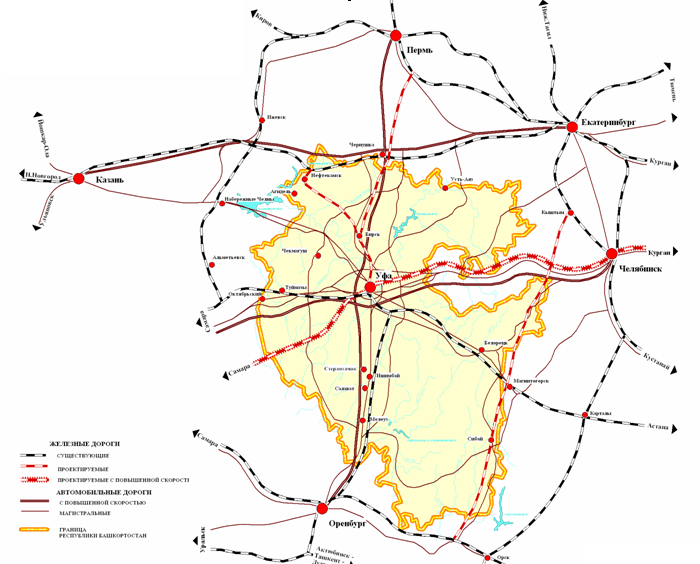       - территория муниципального района  Стерлитамакский район Республики БашкортостанВведениеОдним из основополагающих условий развития поселения является комплексное развитие транспортной инфраструктуры. Этапом, предшествующим разработке основных мероприятий  Программы,  является  проведение  анализа  и  оценка  социально- экономического и территориального развития муниципального образования.Анализ и оценка социально-экономического и территориального развития муниципального образования, а также прогноз его развития проводится по следующим направлениям:демографическое развитие;перспективное строительство;состояние транспортной инфраструктуры.Программа направлена на обеспечение надежного и устойчивого обслуживания потребителей услугами, снижение износа объектов транспортной инфраструктуры.Основными целями программы являются:обеспечение безопасности, качества и эффективности транспортного обслуживания  населения,  а  также  юридических  лиц  и  индивидуальных предпринимателей, осуществляющих экономическую деятельность (далее субъекты экономической деятельности) на территории муниципального образования;обеспечение доступности объектов транспортной инфраструктуры для населения и субъектов экономической деятельности в соответствии с нормативами градостроительного проектирования поселения;развитие транспортной инфраструктуры в соответствии с потребностями населения в передвижении, субъектов экономической деятельности - в перевозке пассажиров и грузов на территории муниципального образования;развитие  транспортной  инфраструктуры,  сбалансированное  с градостроительной деятельностью в муниципальном образовании;обеспечение условий для управления транспортным спросом;создание приоритетных условий для обеспечения безопасности жизни и здоровья участников дорожного движения по отношению к экономическим результатам хозяйственной деятельности;создание приоритетных условий движения транспортных средств общего пользования по отношению к иным транспортным средствам;условия для пешеходного и велосипедного передвижения населения;эффективность  функционирования  действующей  транспортной инфраструктуры.Бюджетные средства, направляемые на реализацию программы, должны быть предназначены  для  реализации  проектов  модернизации  объектов  транспортной инфраструктуры и дорожного хозяйства, связанных с ремонтом, реконструкцией существующих объектов, а также со строительством новых объектов.Характеристика существующего состояния транспортной инфраструктуры 2.1.  Социально — экономическое состояниеМуниципальное образование Николаевский сельсовет является сельским поселением. Территория поселения входит в состав муниципального района Стерлитамакский район Республики Башкортостан.  Рисунок 1.1                                    Расположение в Стерлитамакском районе.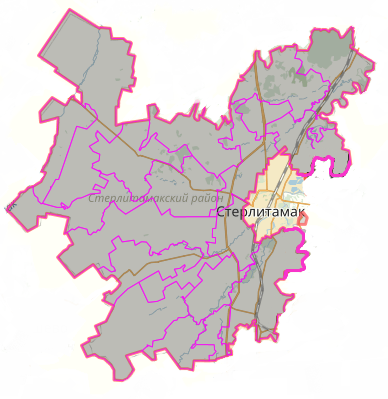 Стерлитамакский район занимает площадь 2221,6 кв.км. (1,55% от площади РБ).Муниципальный район Стерлитамакский район относится к категории стабильно развивающихся муниципальных образований. Территория района составляет 2221,6 кв.км. Административно-территориальное деление представлено 20 сельскими поселениями. Среднегодовая численность населения – более 40 тыс.чел., в том числе экономически активного населения – 17 тыс.чел.Географическое расположение муниципального района является экономически привлекательным в связи с тем, что административный центр его находится в г. Стерлитамак– вторым по величине городским округом Республики Башкортостан и индустриальным центром химии, нефтехимии и машиностроения. Южная граница Стерлитамакского района соседствует с городскими округами г. Салават и г. Ишимбай.Экономический потенциал Стерлитамакского района в основном определяют сельскохозяйственные предприятия, такие как ГУСП «совхоз Рощинский», СПК им. Калинина, СПК им. Салавата, ООО «Птицефабрика Ашкадарская». Кроме того, на территории района работают предприятия стройиндустрии и стройматериалов – ООО «Стерлитамакский кирпичный завод», ООО «Куганакский кирпичный завод», ООО «Стерлитамакский завод нефтестройматериалов». Пищевую промышленность представляют ООО «Пищекомбинат», ГУСП «совхоз Рощинский».процессы. Местный базис эрозий колеблется в пределах 150-200 м, уклоны местности на пашне до 5 градусов, преобладают 1-3 градуса.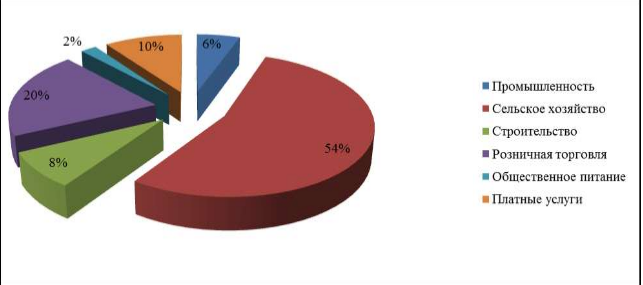 Земельные ресурсы.Площадь земельных ресурсов муниципального района Стерлитамакский район составляет 222694 га, в том числе сельскохозяйственные угодья составляют 190020 га, из них пашня 129693 га, занято лесами – 13178 га, водными объектами – 2104 га, другие угодья – 17392 га. Доля обрабатываемой пашни в общей площади пашни муниципального района составляет 100 %.Таблица 1Общераспространенные полезные ископаемые.По данным Министерства природопользования и экологии Республики Башкортостан на территории муниципального района Стерлитамакский район находятся месторождения общераспространенных полезных ископаемых. Добыча глины осуществляется хозяйствующими субъектами Стерлитамакского района для удовлетворения производственных нужд трех заводов по производству строительных материалов, расположенных на территории с.Большой Куганак. Песчано-гравийная смесь добывается для производства железобетонных изделий, товарного бетона.Общая характеристика лесного фонда.Общая площадь лесов Государственного лесного фонда, расположенного на территории муниципального района Стерлитамакский район составляет 11632 га или менее 5% территории района. На долю хвойных пород приходится всего 8,3% лесопокрытой площади, твердолиственные составляют 25%. Основным лесофондодержателем является ГУ «Стерлитамакское  лесничество»,  кроме  того  лесофондодержателями  являются сельскохозяйственные предприятия. На территории района находится Куганакское лесничество. Площадь лесничества составляет 11632 га, из них занято лесами хвойных пород 750 га, твердолиственных пород – 2416 га, мягко-лиственных пород – 7545 га. Запас древесины составляет 110 тыс.куб.м., в том числе хвойных пород – 6,6 тыс.куб.м. Лесосечный фонд ежегодно осваивается в пределах 2000 куб.м.Водные ресурсы.Муниципальный  район  Стерлитамакский  район  располагает  достаточным количеством водных источников. По его территории протекает 17 малых рек: Ашкадар, Стерля, Уршак, Куганак, Тюрюшля и т.д. Основной водной артерией является река Белая. Имеется ряд искусственных прудов.Транспорт.В 30-х гг. 18 в. был проложен Оренбургский тракт, который проходил по территории современного Стерлитамакского района. На тракте размещались станции (ямы), где за казенный и личный счет можно было сменить лошадей и извозчиков. Содержание ямов, ремонт дорог и мостов обеспечивалось т.н. ямской повинностью, которую несло крестьянство. С 18 в. существовал Ашкадарский ям, соединяющий Мелеузовский ям и Уфу. Во второй половине 19 в. содержание дорог и мостов Стерлитамакского уезда переходит в ведение земств. Различные группы населения также облагались т.н. подводной повинностью, т.е. обязанностью доставки на собственных лошадях и гужевом транспорте казенных грузов. Значение вьючно-верхового и санно-колесного транспорта сохранялось до середины 20 века. С середины 18 в. в качестве транспортных артерий начинают использоваться судоходные реки – Белая и Ашкадар, в 1766 г. была основана Ашкадарская (позднее Стерлитамакская) соляная пристань. На баржах перевозились соль, железо, хлеб, по рекам также сплавлялся лес из районов лесозаготовок. В 1858 г. начало действовать регулярное пароходное сообщение по р. Белой между гг. Уфой и Стерлитамаком. К 1911 г. до г. Стерлитамака ходило уже около 50 пароходов, принадлежавших 10 пароходным компаниям. Развитие производства товарного хлеба на территории уезда во второй половине 19 в. также способствовало росту объемов грузовых перевозок. В связи с этим еще с конца 19 в. обсуждался вопрос строительства железной дороги Уфа-Стерлитамак-Оренбург. Проект был реализован в 1934 г. в связи с открытием ишимбайского нефтяного месторождения, когда была построена железная дорога Уфа-Стерлитамак-Ишимбаево протяженностью 177 км, в 1936 г. по этой дороге открылось движение пассажирских поездов. В 1950 была построена железная дорога Аллагуват-Ермолаево, а в 1981 г. железная дорога получила выход на г. Оренбург. Во второй половине 20 в. основным транспортным средством для жителей района постепенно становится автомобильный транспорт. Открытие регулярного автобусного сообщения предъявило новые требования к состоянию дорожной сети. Активизируется работа по строительству дорог с гравийным и щебеночным покрытием, силами ДРСУ «Стерлитамакское» начинается строительство дорог с асфальтовым покрытием. В настоящее время общая протяженность автомобильных дорог в районе составляет 848,6 км, в том числе с асфальтовым покрытием 660 км. По территории Стерлитамакского района проходят автомобильные дороги Уфа-Оренбург, Раевский-Стерлитамак-Белорецк, Стерлитамак-Стерлибашево, Стерлитамак-Федоровка. Налажено регулярное обслуживание пассажирским автомобильным транспортом жителей практически всех населенных пунктов. Обслуживание этих маршрутов осуществляется Стерлитамакским ПАТП и ООО «Транс-экспресс». Таблица 2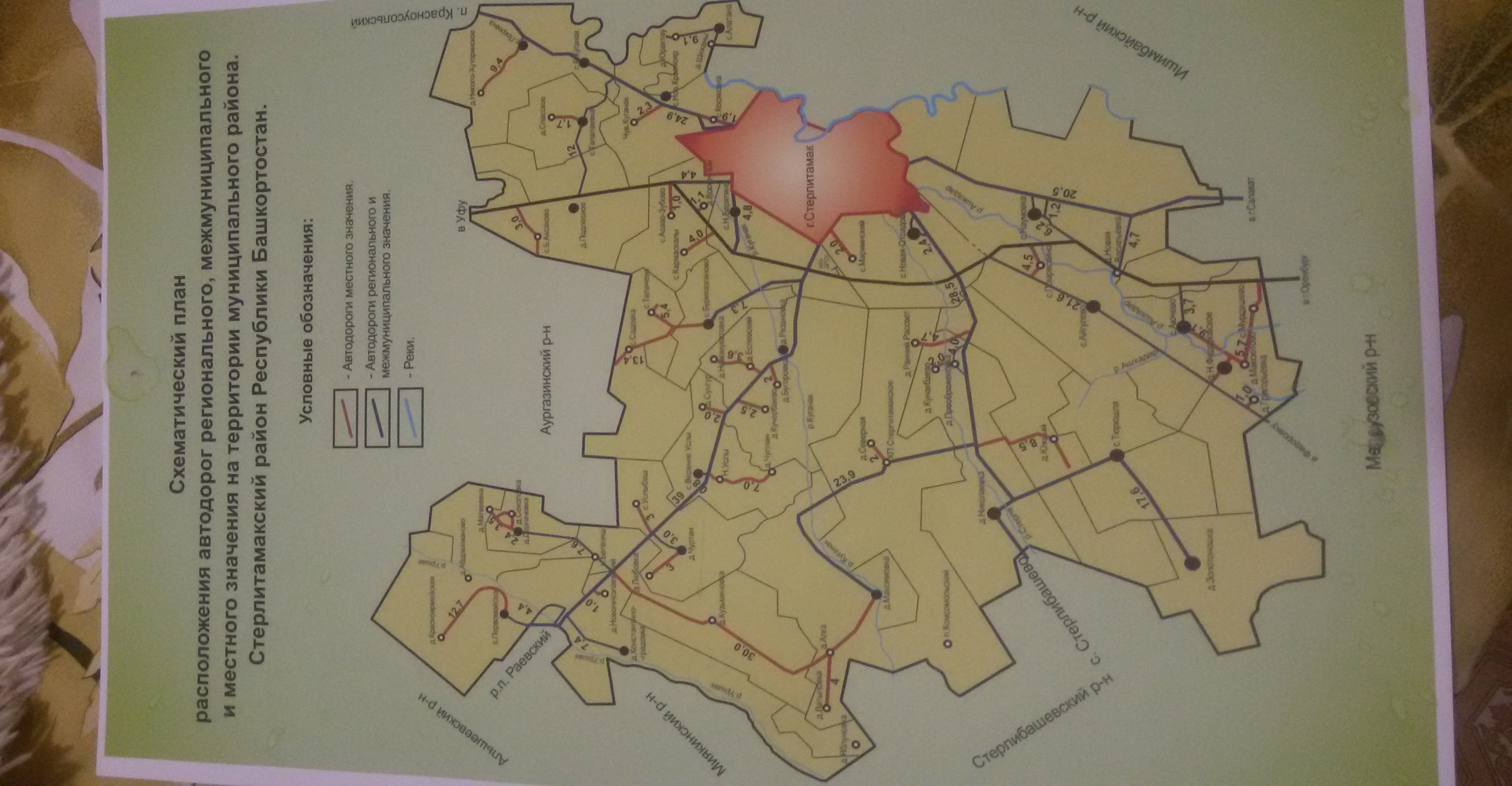 Развитие  транспортной  инфраструктуры сельского поселения Николаевский сельсовет муниципального района Стерлитамакский район РБ является необходимым условием улучшения качества жизни населения в поселении. Транспортная  инфраструктура  сельского поселения Николаевский  сельсовет  является составляющей инфраструктуры муниципального района Стерлитамакский район Республики Башкортостан. 2.2.  Характеристика деятельности в сфере транспорта, оценка транспортного спроса.Связь с районным центром и ж/д станцией осуществляется по улучшенной асфальтированной дороге и далее по автодороге регионального значения. Муниципальное образование имеет все предпосылки, которые могут стать основой его процветания в долгосрочной перспективе. Стерлитамакский  район  имеет  развитые  автобусные  пути  сообщения, обеспечивающие связи со всеми населенными пунктами. Структурная схема транспортного комплекса состоит из двух основных составляющих: внутренний пассажирский транспорт и внешний транспорт. Во внутреннем пассажирском транспорте выделяется частный автомобильный  и  частный  таксомоторный.  Внешний  транспорт  представлен автомобильными средствами передвижения, обслуживающими междугородние перевозки.В муниципальном образовании нет проблем по обеспечению жителей транспортными услугами междугороднего характера. Перевозка пассажиров в сторону г. Стерлитамак.(см. Приложение3 Расписание движение автобумов)Автотранспортные  предприятия  на  территории  сельского поселения отсутствуют. В муниципальном образовании внутренний общественный транспорт в настоящее время отсутствует. Большинство передвижений в поселении приходится на личный  автотранспорт  и  пешеходные  сообщения.  Проектирование  системы общественного транспорта должно полностью отвечать требованиям, предъявляемым в части, касающейся обеспечения доступности объектов общественного транспорта для населения, и, в том числе, для его маломобильных групп. Общественный транспорт доложен упростить перемещение населения из населенного пункта к районному центру.Стратегической целью в данной отрасли является улучшение обеспечения транспортными услугами жителей муниципального образования с учетом перспективного плана развития дорожно-транспортной сети, автомобильного транспорта.Перераспределение основных транспортных направлений в рассматриваемом периоде не планируется.Личный автотранспорт хранится в гаражах, расположенных на приусадебных участках жителей, дополнительных общих автостоянок и гаражных кооперативов для личного автотранспорта не требуется. Возможно их размещение по мере надобности в коммунально-складской зоне.Улично-дорожная сеть является основным образующим элементом транспортной, инженерной и социальной инфраструктуры населенных пунктов. Развитие дорожной сети и инфраструктурных объектов в комплексном развитии поселения является одним из наиболее социально-значимых вопросов. 2.3. Характеристика функционирования и показатели работы транспортной инфраструктуры по видам транспорта.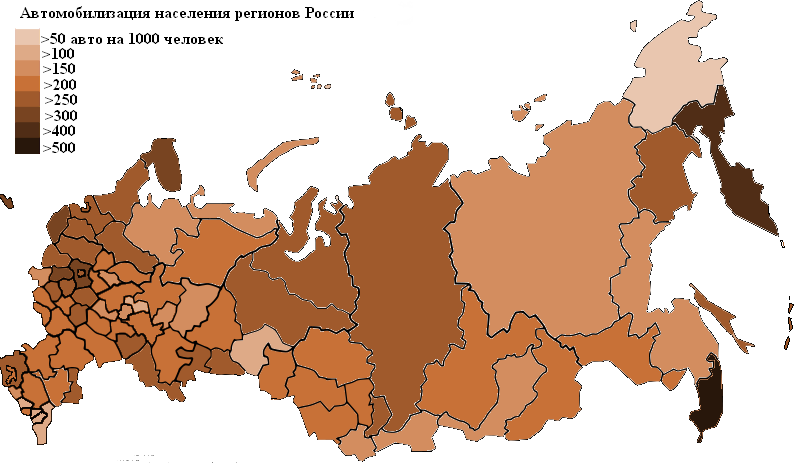 Наиболее высокий уровень автомобилизации в России в 1970 — 2002 годы сохраняла Москва с 256 автомобилями на 1000 человек (2002). По оценкам аналитического центра «Альфа Страхование» к 2011 году первое место занял Приморский край с 580 автомобилями на 1000 человек, а Москва опустилась на восьмое место, пропустив вперёд также Камчатский край (428), Калужскую (347), Мурманскую (326), Псковскую (312), Калининградскую (309), Московскую области (307 авто/1000 чел.).В Башкортостане стабильно растет уровень "автомобилизации" жителей. По данным Территориального органа Федеральной службы государственной статистики по РБ, населению республики принадлежит 95 процентов парка легковых автомобилей. Обеспеченность населения собственными легковыми автомобилями в расчете на 1000 жителей увеличилась за прошлый год со 180 до 189. Таблица 3Автомобилизация населенияАвтомобилизация поселения (104 единиц/1000человек  в 2015году) оценивается как меньше средней, при уровне автомобилизации. В Российской Федерации 317 единиц на 1000 человек, что обусловлено наличием автобусного сообщения с районным и областным центром. Грузовой транспорт в основном представлен сельскохозяйственной техникой. В основе формирования улично-дорожной сети населенных пунктов лежат: основная улица, второстепенные улицы, проезды, хозяйственные проезды.Автомобильные дороги имеют стратегическое значение для сельского поселения Николаевский сельсовет. Они связывают территорию поселения с соседними территориями, районным центром, обеспечивают жизнедеятельность муниципального образования, во многом определяют возможности развития поселения, по ним осуществляются автомобильные перевозки грузов и пассажиров. Сеть внутри - поселковых автомобильных дорог обеспечивает мобильность населения и доступ к материальным ресурсам, позволяет расширить производственные возможности экономики за счет снижения транспортных издержек и затрат времени на перевозки.2.4. Характеристика сети дорог поселения, параметры дорожного движения, оценка качества содержания дорог.                                                                                                                  Улично-дорожная сеть сельского поселения Николаевский сельсовет представляет собой сложившуюся сеть улиц и проездов, обеспечивающих внешние и внутренние связи на территории муниципального образования с производственной зоной, с кварталами жилых домов, с общественной зоной.В составе улично-дорожной сети выделены улицы и дороги следующих категорий:- поселковые дороги, по которым осуществляется транспортная связь населенного пункта с внешними дорогами;- главные улицы, обеспечивающие связь жилых территорий с общественным центром;- улицы в жилой застройке (жилые улицы). По этим улицам осуществляется транспортная связь внутри жилых территорий и с главными улицами;- пешеходные улицы – по ним осуществляется связь с учреждениями и предприятиями обслуживания, в том числе в пределах общественного центра.Необходимо усовершенствовать существующее покрытие улиц в застройке сельсовета с устройством тротуаров в районе общественного центра.Общественная зона размещена по улице Центральная, включает общественный центр с административными и общественными зданиями, мечетью, амбулаторией.На сегодняшний день 92% основных улиц и дорог сельского поселения Николаевский сельсовета выполнено в капитальном исполнении (асфальтобетонном). Основные показатели по существующей улично-дорожной сети сельского поселения Николаевский сельсовета сведены в таблице.Дороги и улицы в проектируемых кварталах обозначены условно, без названий. Ширина существующих дорог и улиц продиктована сложившейся застройкой, что и определило ширину в красных линиях 15,0 - , ширину проезжей части 3,5-. Ширина проектируемых дорог и улиц в красных линиях составляет 20,0 - , ширина проезжей части  .Реконструкция существующих дорог и улиц предусматривает их благоустройство с усовершенствованием покрытия, устройство «карманов» для остановки общественного транспорта, парковок и стоянок автотранспорта в местах скопления людей в зоне общественных центров, местах массового отдыха, промышленных зонах и т.д., а также уширение проезжих частей улиц и дорог перед перекрестками. Особое внимание при проведении реконструкции улично-дорожной сети необходимо уделить обеспечению удобства и безопасности пешеходного движения.      Таблица 4Перечень автодорог общего пользования в пределах сельсоветаТехнический паспорт дороги является документом технического состояния дорог и дорожных сооружений. Определяет фактическое состояние автомобильной дороги на протяжении   всего срока ее службы. И служит для осуществления, полномочий органами местного самоуправления для обеспечения безопасности дорожного движения и осуществления  дородной деятельности.На данный период все внутри - поселковые догори оформлены.Таблица 5Показатели существующей улично-дорожной сетив границах населенных пунктовВласти Башкирии утвердили перечень дорог, которые отремонтируют в 2016 году. Речь идет о 407,3 км дорожного полотна, на ремонт которого выделено 11 млрд. 157 млн. рублей.Таблица 6                                   ПЕРЕЧЕНЬОбъектов ремонта автомобильных дорог общего пользования регионального и межмуниципального значения на 2016 год2.5. Анализ состава парка транспортных средств и уровня автомобилизации сельского поселения, обеспеченность парковками (парковочными местами).                                            Автомобильный парк сельского поселения преимущественно состоит из легковых автомобилей, принадлежащих частным лицам. Детальная информация видов транспорта отсутствует. За период 2013-2015 годы отмечается рост транспортных средств рост и уровня автомобилизации населения. Хранение транспортных средств осуществляется на придомовых территориях. Парковочные места имеются у всех объектов социальной инфраструктуры и у административных зданий хозяйствующих организаций.      Таблица 7. По данным Администрации сельского поселения Николаевский сельсовет на территории сельского поселения зарегистрировано:В качестве основного вида общественного пассажирского транспорта, обслуживающего население сельского поселения, принят автобус.На расчетный срок проектом предлагается создание единой транспортной системы между населенными пунктами и районным центром г.Стерлитамак.Объекты по обслуживанию индивидуального транспорта:АЗС, АГЗС расположены в г.Стерлитамак. Техническое обслуживание легковых автомобилей производится на станции техобслуживания в г.Стерлитамак.Для индивидуальной жилой застройки предусмотрено хранение личных индивидуальных автомобилей на приусадебных участках.2.6. Характеристика работы транспортных средств общего пользования, включая анализ пассажиропотока.                                                                                                                                   Передвижение по территории населенных пунктов сельского поселения осуществляется с использованием личного транспорта либо в пешем порядке. Автобусное движение между населенными пунктами организовано в соответствии с расписанием. Информация об объемах пассажирских перевозок необходимая для анализа пассажиропотока отсутствует.     Таблица 8Кратковременные стоянкиСогласно п. 9.17 Республиканских нормативов градостроительного проектирования Республики Башкортостан «Градостроительство. Планировка и застройка городских округов, городских и сельских поселений Республики Башкортостан»2008г. На открытых автостоянках около объектов социальной инфраструктуры на расстоянии не далее  от входа, а при жилых зданиях – не далее , следует выделять до 10 % мест (но не менее одного места) для транспорта инвалидов с учетом ширины зоны для парковки не менее 3,5м.                    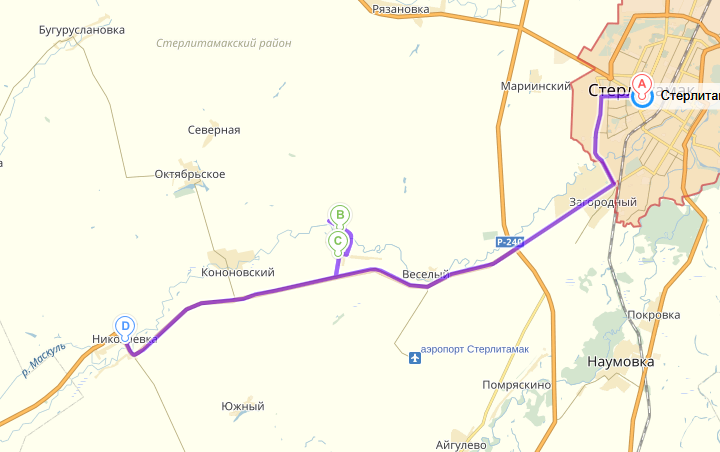 2.7. Характеристика пешеходного и велосипедного передвижения.              Для передвижения пешеходов предусмотрены тротуары преимущественно в грунтовом исполнении. В местах пересечения тротуаров с проезжей частью оборудованы нерегулируемые пешеходные переходы. Специализированные дорожки для велосипедного передвижения на территории поселения не предусмотрены. Движение велосипедистов осуществляется в соответствии с требованиями ПДД по дорогам общего пользования. К недостаткам улично-дорожной сети сельского поселения Николаевский сельсовет можно отнести следующее:- отсутствует четкая дифференциация улично-дорожной сети по категориям согласно требований СНиП 2.07.01-89*;- некоторая часть улично-дорожной сети населенного пункта находится в неудовлетворительном состоянии и не имеет твердого покрытия;- пешеходное движение происходит по проезжим частям улиц, что приводит к возникновению ДТП на улицах села.Состояние автодорог пролегающих по территории сельского поселения Николаевский сельсовет оценивается как удовлетворительное.2.8. Характеристика движения грузовых транспортных средств.Транспортных организаций осуществляющих грузовые перевозки на территории сельского поселения не имеется.          2.9. Анализ уровня безопасности дорожного движения.Транспорт является источником опасности не только для пассажиров, но и для населения, проживающего в зонах транспортных автомагистралей, железнодорожных путей, поскольку по ним транспортируются легковоспламеняющиеся, химические, горючие, взрывоопасные и другие вещества. Аварии на автомобильном транспорте при перевозке опасных грузов с выбросом (выливом) опасных химических веществ, взрывом горючих жидкостей и сжиженных газов возможны в той части поселения, где проходит автомобильная дорога регионального значения.На территории СП Николаевский сельсовет железнодорожных магистралей нет. Из всех источников опасности на автомобильном транспорте большую угрозу для населения представляют дорожно-транспортные происшествия. Основная часть происшествий происходит из-за нарушения правил дорожного движения, превышения скоростного режима и неудовлетворительного качества дорожных покрытий.Крупными авариями на автотранспорте могут быть дорожно-транспортные аварии с участием пассажирских автобусов с числом пострадавших и погибших от 10 до 100 человек.Ситуация, связанная с аварийностью на транспорте, неизменно сохраняет актуальность в связи с несоответствием дорожно-транспортной инфраструктуры потребностям участников дорожного движения, их низко дисциплиной, а также недостаточной эффективностью, функционирования системы обеспечения безопасности дорожного движения. В настоящее время решение проблемы обеспечения безопасности дорожного движения является одной из важнейших задач. Для эффективного решения проблем, связанных с дорожно-транспортной аварийностью, непрерывно обеспечивать системный подход к реализации мероприятий по повышению безопасности дорожного движения.Таблица 9Журнал учета ДТПТаблица  10                              Оценка дорожной ситуации Целью программы в области безопасности дорожного движения является сокращение  количества  лиц,  погибших  в  результате  дорожно-транспортных происшествий. Условиями ее достижения является решение следующих задач:снижение тяжести травм в дорожно-транспортных происшествиях;развитие современной системы оказания помощи пострадавшим в дорожно-транспортных происшествиях - спасение жизней;развитие систем фото- и видео фиксации нарушений правил дорожного движения.Основные ожидаемые конечные результаты реализации подпрограммы программы:сокращение количества лиц, погибших в результате дорожно-транспортных происшествий;снижение тяжести последствий;создание современной системы обеспечения безопасности дорожного движения на автомобильных дорогах общего пользования и улично-дорожной сети сельского поселения Николаевский сельсовет.2.10. Оценка уровня негативного воздействия транспортной инфраструктуры на окружающую среду, безопасность и здоровье человека.Транспортный комплекс, включающий в себя:  автомобильный,  морской,  внутренний водный, железнодорожный и авиационный виды транспорта,  один из крупнейших загрязнителей атмосферного воздух. Его влияние на окружающую среду выражается, в основном, в выбросах в атмосферу токсинов с отработавшими газами и вредных веществ от стационарных источников, а также в загрязнении поверхностных водных объектов, образовании твердых отходов и воздействии транспортных шумов.К главным источникам загрязнения окружающей среды и потребителям энергоресурсов относятся автомобильный транспорт и инфраструктура автотранспортного комплекса.Загрязняющие выбросы в атмосферу от автомобилей по объему более чем на порядок превосходят выбросы от железнодорожных транспортных средств, далее идут (в порядке убывания) воздушный транспорт, морской и внутренние водный. Несоответствие транспортных средств экологическим требованиям, продолжающееся увеличение транспортных потоков, неудовлетворительное состояние автомобильных дорог - все это приводит к постоянному ухудшению экологической обстановки.Загрязнение атмосферы. Выброс в воздух дыма и газообразных загрязняющих веществ (диоксин азота и серы, озон) приводят не только к загрязнению атмосферы, но и к вредным проявлениям для здоровья, особенно к респираторным аллергическим заболеваниям.Воздействие на человека:Шум в определённых условиях может оказывать значительное влияние на здоровье и поведение человека. Шум может вызывать раздражение и агрессию, артериальную гипертензию (повышение артериального давления), тиннитус (шум в ушах), потерю слуха.Наибольшее раздражение вызывает шум в диапазоне частот 3000÷5000 Гц.Хроническая подверженность шуму на уровне более 90 дБ может привести к потере слуха.При шуме на уровне более 110 дБ у человека возникает звуковое опьянение, по субъективным ощущениям аналогичное алкогольному или наркотическому.При шуме на уровне 145 дБ у человека происходит разрыв барабанных перепонок.Женщины менее устойчивы к сильному шуму, чем мужчины. Кроме того, восприимчивость к шуму зависит также от возраста, темперамента, состояния здоровья, окружающих условий и т.д.Дискомфорт вызывает не только шумовое загрязнение, но и полное отсутствие шума. Более того, звуки определённой силы повышают работоспособность и стимулируют процесс мышления (в особенности процесс счёта) и, наоборот, при полном отсутствии шумов человек теряет работоспособность и испытывает стресс. Наиболее оптимальными для человеческого уха являются естественные шумы: шелест листьев, журчание воды, пение птиц. Индустриальные шумы любой мощности не способствуют улучшению самочувствия. Шум от автомобильного транспорта способен вызывать головные боли.Актуальность проблемы:На сегодняшний день неуклонный рост объёмов перевозок воздушным транспортом приводит к загрязнению окружающей среды продуктами сгорания авиационных топлив. Средняя длительность пребывания этих загрязняющих веществ в атмосфере составляет примерно 2 года. Вредные вещества, выбрасываемые авиатранспортом составляют примерно 40% всех выбросов а атмосферу. Кроме того шумовое воздействие и электромагнитное загрязнение среды так же оказывают негативное влияние. В связи с этим поиск новых решений для уменьшения воздействия авиатранспорта на окружающую среду является актуальной.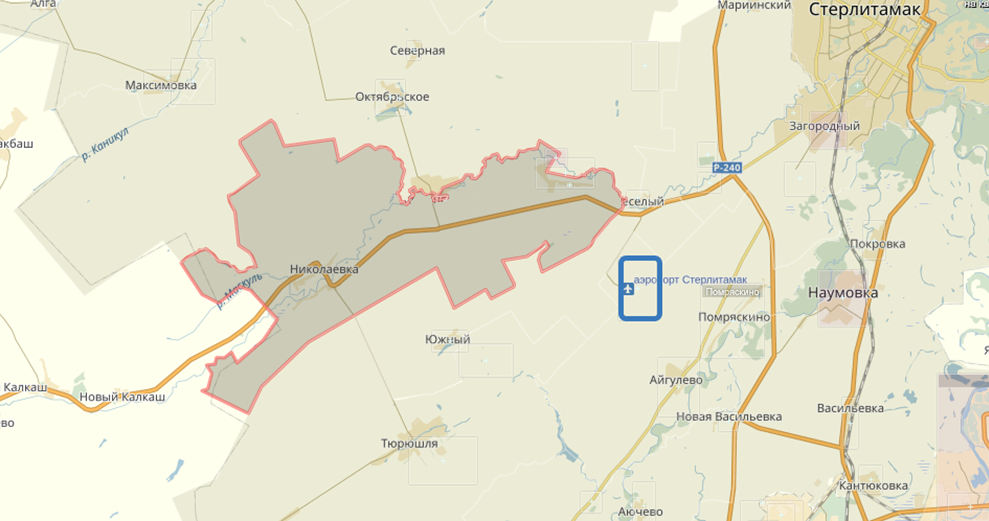 Таблица 11Учитывая сложившуюся планировочную структуру сельского поселения и характер дорожно-транспортной сети, проходит дорога Стерлитамак – Стерлибашево межмуниципального значения  вблизи  жилой застройки, можно сделать вывод  об удовлетворительной экологической ситуации в части воздействия транспортно инфраструктуры на окружающую среду, безопасность и здоровье человека.Существующую транспортную сеть сельского поселения представляют следующие категории дорог:1. Автодороги межмуниципального значения связывают районные центры между собой, с автодорогами регионального значения и далее со столицей республики. Протяженность по сельскому поселению составляет 22,5 км, из них 22,5 км дорог с твердым асфальтобетонным покрытием.2. Автодороги местного значения связывают сельские населенные пункты между собой, с автодорогами межмуниципального и регионального значений и далее с районным центром. Протяженность автодорог 12,958 км, из них 11,121 км с усовершенствованным покрытием.Транспортный каркас сельского поселения не претерпит значительных изменений. Учитывая сложившуюся транспортную сеть и ранее разработанную градостроительную документацию, в проекте предлагается следующая транспортная схема автомобильных дорог на территории сельского поселения.Проектом предлагается:реконструкция и расширение автодороги строительство новой внутри - поселковой дороги протяженностью 0,5 км  с. Александровка (проект на 100 участков).На участках дорог, в настоящее время находящихся в удовлетворительном состоянии, необходимо провести работы по реконструкции покрытия. Новые участки дороги предусмотрены для обеспечения подъезда к населенным пунктам с недостаточным уровнем транспортной доступности, к объектам рекреации и местам отдыха.Аэропорт. Располагается на территории сельского поселения Айгулевский сельсовет. Расстояние до ближайшего населенного пункта д. Преображеновка составляет 3,0 км.2.11. Характеристика существующих условий и перспектив развития и размещения транспортной инфраструктуры поселения. Таблица 12Технико-экономические показателисельского поселения Николаевский сельсовет муниципального района Стерлитамакский район Республики Башкортостан.Основными приоритетами развития транспортного комплекса муниципального образования должны стать:На первую очередь:расширение основных существующих главных и основных улиц с целью доведения их до проектных поперечных профилей;ремонт и реконструкция дорожного покрытия существующей улично-дорожной сети;резервирование земельных участков для новых автодорог и транспортных развязок;строительство улично-дорожной сети на территории районов нового жилищного строительства;На расчётный срок:дальнейшая интеграция в транспортный комплекс МР Стерлитамакский район;упорядочение улично-дорожной сети в отдельных районах поселения, решаемое в комплексе с архитектурно-планировочными мероприятиями;проектирование и строительство транспортных развязок в 1 уровне;строительство новых главных и основных автодорог;строительство тротуаров и пешеходных пространств (скверы, бульвары) для организации системы пешеходного движения в поселении;Развитие транспорта на территории муниципального образования должно осуществляться на основе комплексного подхода, ориентированного на совместные усилия различных уровней власти: федеральных, региональных, муниципальных.2.12. Оценка нормативно-правовой базы, необходимой для функционирования и развития транспортной системы поселения.Основными документами, определяющими порядок функционирования и развития транспортной инфраструктуры, являются:1. Градостроительный кодекс РФ от 29.12.2004г. №190-ФЗ (ред. от 30.12.2015г.);2. Федеральный закон от 08.11.2007г. №257-ФЗ (ред. от 15.02.2016г) «Об автомобильных дорогах и о дорожной деятельности в РФ и о внесении изменений в отдельные законодательные акты Российской Федерации»;3. Федеральный закон от 10.12.1995г. №196-ФЗ (ред. от 28.11.2015г.) «О безопасности дорожного движения»;4. Постановление Правительства РФ от 23.10.1993г. №1090 (ред. от 21.01.2016г) «О правилах дорожного движения»;5. Постановление Правительства РФ от 25.12.2015г. №1440 «Об утверждении требований к программам комплексного развития транспортной инфраструктуры поселений, городских округов»;6. Постановления № 290 от 22 августа 2008 года  правительства Республики Башкортостан  «О нормативах денежных затрат на содержание и ремонт автомобильных дорог регионального и межмуниципального значения РБ и правил их расчета». (в редакции Постановлений Правительства Республики Башкортостан от 29.10.2009 №398, от 27.10.2010 № 400, от 19.06.2014 № 280, от 28.09.2015 № 421). 7.Генеральный план сельского поселения Николаевский сельсовет муниципального района Стерлитамакский район Республики Башкортостан, утвержден решением от _________. № _____;Нормативно-правовая база необходимая для функционирования и развития транспортной инфраструктуры сформирована.3. Прогноз транспортного спроса, изменение объемов и характера передвижения населения и перевозок грузов на территории поселения.3.1. Прогноз социально-экономического и градостроительного развития поселения.В период реализации программы прогнозируется тенденция роста численности населения, обусловленная созданием комфортных социальных условий для проживания граждан, в том числе молодых семей, что в свою очередь будет способствовать восстановлению процессов естественного прироста населения.Население сельсовета по состоянию на 2016 год составляет 1438 человек.Динамика изменения численности населения сельского поселения Николаевский сельсовет по данным Всероссийской переписи населения 2002 года с учетом переписи современных статистических данных представлена в таблице . Таблица 133.2. Прогноз транспортного спроса поселения, объемов и характера передвижения населения и перевозок грузов по видам транспорта, имеющегося на территории поселения.  С учетом сложившейся экономической ситуации, характер и объемы передвижения населения и перевозки грузов практически не изменяются.В России планируется строительство автодороги «Бавлы — Кумертау», входящей в состав международного транспортного коридора «Европа — Западный Китай». Как уже сообщалось ранее на страницах «Электрогазеты», в качестве точки начала автомобильной дороги принят перспективный мостовой переход через реку Ик. 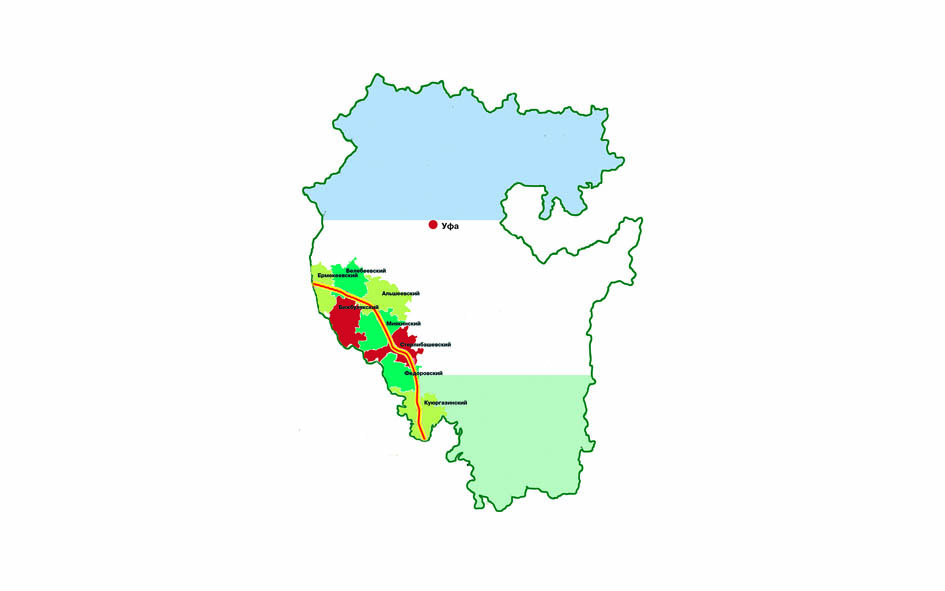 Общая протяженность дороги по республике составляет 265 километров. Пройдет она по следующим районам — Ермекеевский, Белебеевский, Альшеевский, Стерлитамакский, Миякинский, Стерлибашевский, Федоровский, Куюргазинский, Стерлитамакский. Начало дороги — перспективный мостовой переход через реку Ик, его планируется построить севернее села Шалты (Республика Татарстан) и южнее деревни Абдрахманово (Республика Башкортостан), — рассказывает заместитель руководителя Управления дорожного хозяйства РБ Рашит Рафиков. — Далее автодорога проходит южнее сел Рятамак, Ермекеево, Верхнеулу-Елга и севернее села Спартак. Общее направление дороги по Ермекеевскому району восточное.Белебеевский район дорога пересечет в южной части. Пройдет севернее села Баженово, южнее деревни Малиновка и села Слакбаш. Общее направление также восточное. Еще автомобильная дорога затрагивает западную часть Стерлитамакского района и проходит по территории СП Максимовский сельсовет.В Альшеевском районе проходит севернее села Гайниямак, южнее села Воздвиженка и Никифарово.В Миякинском районе общее направление южное. Дорога обойдет села Кожай-Семеновка, Киргиз-Мияки с восточной стороны.В Стерлибашевском районе пройдет у деревни Генераловка, далее юго-восточнее села Стерлибашево.В Федоровском районе дорога пройдет по восточной части. Общее направление трассы — южное. Дорога пройдет восточнее села Бала-Четырман и войдет в Куюргазинский район вблизи деревни Ульяновка.По Куюргазинскому району дорога будет проходить западнее города Кумертау и Ермолаево и выйдет к населенному пункту Красный Маяк на дорогу «Уфа — Оренбург».При проектировании большое внимание уделяется вопросам экологии. Так, например, в Куюргазинском районе место прохождения трассы поменялось, чтобы сохранить участки цветения растений, занесенных в Красную книгу, — сообщает специалист. — Очевидно, что дорога не должна мешать развитию деревень. Пусть автотрасса будет чуть длиннее, но зато мы учтем все пожелания населения (благо территория позволяет). На трассе предполагается строительство шести развязок: Приютово — Белебей; Чишмы — Киргиз–Мияки; Стерлитамак — Стерлибашево; Мелеуз — Федоровка; в районе населенного пункта Тюканово Куюргазинского района; а также развязка Уфа — Оренбург возле населенного пункта Красный Маяк. Существующие автодороги будут пересекать автомобильную дорогу «Бавлы — Кумертау» через построенные путепроводы.В настоящее время готовится проектная документация, ведется выкуп и оформление земель, попадающих в полосу отвода.Как напоминают специалисты, новая автодорога станет одной из опорных в дорожной сети (наряду с автомобильными дорогами федерального значения М-5 «Урал» и «Уфа – Оренбург»). Появление трассы «Бавлы-Кумертау» в юго-западной части республики повысит инвестиционную привлекательность территорий, находящихся в близлежащей зоне. И как следствие, приведет к улучшению состояния автомобильных дорог не только межмуниципального, но и местного значения. В Управлении дорожного хозяйства РБ считают, что ввод в эксплуатацию трассы «Бавлы — Кумертау» поможет развитию терминально-складского комплекса и отечественных транспортных компаний. Один из результатов — увеличение занятости населения и повышение его благосостояния.3.3. Прогноз развития транспортно инфраструктуры по видам транспорта.В период реализации Программы транспортная инфраструктура по видам транспорта не несет существенных изменений. Основным видом транспорта остается автомобильным. Транспортная связь с районным, областным и населенными пунктами будет осуществляться общественным транспортом (автобусное сообщение), внутри населенных пунктов личным транспортом и пешеходное сообщение. Для целей обслуживания действующих производственных предприятий сохраняется использование грузового транспорта.3.4. Прогноз развития дорожной сети поселения.Основными направлениями развития  дорожной сети поселения в период реализации Программы будет являться сохранение протяженности, соответствующим нормативным требованиям, автомобильных дорог общего пользования за счет ремонта и капитального ремонта автомобильных дорог, поддержание автомобильных дорог на уровне соответствующем категории дороги, путем нормативного содержания дорог, повышения качества и безопасности дорожной сети.На расчетный срок тип покрытия должен быт доведен до усовершенствованного. При строительстве и усовершенствовании дорог местного значения на территории сельского поселения проектом предложено: 1) строительство нового участка дороги д. Александровка – 0,5 км ;усовершенствование автодорожного покрытия на участке автодороги с. Николаевка протяженностью 497 м;усовершенствование автодорожного покрытия на участке автодороги д. Преображеновка протяженностью 340 м;строительство автобусных остановок в количестве 4 ед.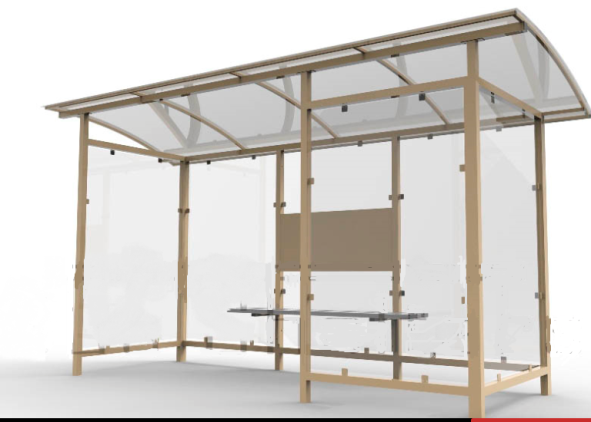 Все автобусные маршруты по своему функциональному назначению можно разделить на 3 категории:внутрирайонные, обслуживающие население административного района;межрайонные, обслуживающие транспортные связи между административными районами;межобластные – перевозки, осуществляемые по территории двух или более областей или республик.Предложенная проектом автодорожная сеть позволяет осуществлять транспортные связи всех категорий по соответствующим направлениям.Внутрирайонные автобусные маршруты по дорогам межмуниципального значения обеспечивают транспортные связи центра административного района с его населенными пунктами. По автодорогам межрайонного значения проходят маршруты, связывающие центр района с центрами соседних районов. По республиканской трассе осуществляются междугородные, межреспубликанские связи.Проектное предложение по развитию транспортной сети на территории района и прилегающих административных районов позволит увеличить количество автобусных маршрутов, как между районными центрами, так и до населенных пунктов, обслуживающих объекты рекреационного назначения.Должна быть сформирована система технического обслуживания и контроля автотранспортных средств, а также обустройство автомобильных дорог объектами дорожного сервиса.Важным аспектом на территории района является маршрут «Школьный автобус». Он охватывает населенные пункты, где находятся только начальные школы и для учащихся средних и старших классов организовывает ежедневные поездки на учебу в средние общеобразовательные школы, расположенные в местных и районных центрах.3.5. Прогноз уровня автомобилизации, параметров дорожного движения.При сохранившейся тенденции к увеличению уровня автомобилизации населения, с учетом прогнозируемого увеличения количества транспортных средств, без изменения пропускной способности дорог, предполагается повышение интенсивности движения по основным направлениям к объектам тяготения.Таблица 14     Прогноз изменения уровня автомобилизации и количества автомобилей у населения на территории СП Николаевский сельсовет.Существующий уровень автомобилизации в сельском поселении Николаевский сельсовет составляет 104 маш / 1000 жит. Согласно ТСН РБ п. 3.5.7 принимаем на расчетный срок - 350 автомобилей на 1000 жителей.Суммарный уровень автомобилизации на расчетный срок составит:2276 х 350 / 1000 = 797 автомобилейТехобслуживание этих автомобилей будет осуществляться на существующих и проектируемых станциях техобслуживания. Станции технического обслуживания запроектированы из расчета 1 пост на 200 легковых автомобилей. Потребность в обслуживании СТО составит 4 постов (на расчетный срок). Учитывая существующее положение, в проекте предлагается разместить  2 поста СТО.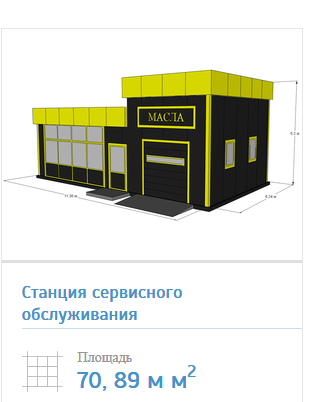 АЗС запроектированы из расчета 1 топливно-раздаточная колонка на 1200 автомобилей. Потребность в обслуживании составит 1 колонка на расчетный срок.Существующая обеспеченность сельского поселения составляет АЗС на 1 колонку, размещение новых АЗС на территории сельского поселения предусматривается в с. Николаевка вдоль межмуниципальной автодороги «Стерлитамак – Стерлибашево».АЗС и СТО рекомендуется размещать на въезде в населенные пункты с учетом требований санитарно-защитных разрывов до селитебной территории в соответствии с СанПиН 2.2.1/2.1.1.1200-03.По характеру производственной деятельности предприятия, эксплуатирующие грузовые автотранспортные средства, подразделяются на 3 группы:1.Автопредприятия подотрасли «Автомобильный транспорт» (специализированные), для которых перевозки грузов на коммерческой основе являются основным видом их деятельности;2.Предприятия других отраслей экономики (ведомственный транспорт), которые осуществляют перевозки грузов, связанных с технологическим процессом производства;3.Предприятия индивидуальных предпринимателей, занимающиеся коммерческими перевозками грузов.Таблица 15Основные показатели транспортной инфраструктурыВ территории сельского поселения Николаевский сельсовет расположены два моста. Один мост находиться на дороге местного значения, в удовлетворительном состоянии, необходимо провести инвентаризацию с оценкой технического состояния. Второй мост расположен на межмуниципальной дороге, который не оборудован пешеходным переходом, данным переходом ежедневно пользуются школьники. Необходимо рассмотреть  изменение в составе автодорожного моста или строительство пешеходного моста отдельно.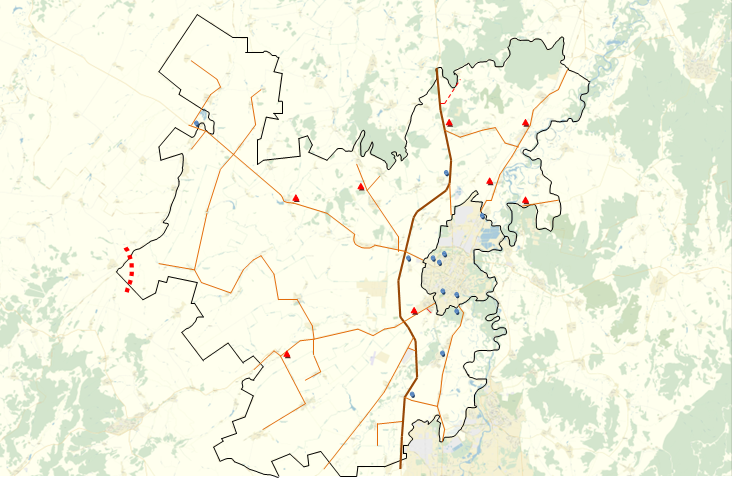 3.6. Прогноз показателей безопасности дорожного движения. Предполагается незначительный рост аварийности. Это связано с увеличением парка автотранспортных средств и неисполнением участниками дорожного движения правил дорожного движения.Факторами, влияющими на снижение аварийности станут обеспечение контроля за выполнением мероприятий по обеспечению безопасности дорожного движения, развитие систем видео фиксации нарушений правил дорожного движения. Развитие целевой системы воспитания и обучения детей безопасному поведению на улицах и дорогах, проведение разъяснительной и предупредительно-профилактической работы среди населения по вопросам обеспечения безопасности дорожного движения с использованием СМИ.3.7. Прогноз негативного воздействия транспортной инфраструктуры на окружающую среду и здоровье человека.В период действия Программы, не предполагается изменения центров транспортного тяготения, структуры, маршрутов и объемов грузовых и пассажирских перевозок. Причиной увеличения негативного воздействия на окружающую среду и здоровье населения, станет рост автомобилизации населения в совокупности с ростом его численности в связи с чем, усилится загрязнение атмосферы выбросами в воздух дыма и газообразных загрязняющих веществ и увеличением воздействия шума на здоровье человека.4. Принципиальные варианты развития транспортной инфраструктуры и их укрупненную оценку по целевым показателям (индикаторам) развития транспортной инфраструктуры, с последующим выбором предлагаемого к реализации варианта.Автомобильные дороги подвержены влиянию природной окружающей среды, хозяйственной деятельности человека и постоянному воздействию транспортных средств, в результате чего меняется технико-эксплуатационное состояние дорог. Состояние сети дорог определяется своевременностью, полнотой и качеством выполнения работ по содержанию, ремонту капитальному ремонту и зависит напрямую от объемов финансирования. В условиях, когда объем инвестиций в дорожной комплекс является явно недостаточным, а рост уровня автомобилизации значительно опережает темпы роста развития дорожной инфраструктуры на первый план выходят работы по содержанию и эксплуатации дорог.  Поэтому в Программе выбирается вариант качественного содержания и капитального ремонта дорог.Таблица 16            НОРМАТИВНЫЕ МЕЖРЕМОНТНЫЕ СРОКИпо ремонту и капитальному ремонту автомобильных дорог5. Перечень мероприятий (инвестиционных проектов) по проектированию, строительству, реконструкции объектов транспортной инфраструктуры.5.1. Мероприятия по развитию по видам транспорта.С учетом сложившейся экономической ситуацией, мероприятия по развитию транспортной инфраструктуры: по видам транспорта, по развитию транспорта общего пользования, созданию транспортно-пересадочных узлов, по развитию инфраструктуры для легкового автомобильного транспорта, включая развитие единого парковочного пространства, по развитию пешеходного и велосипедного передвижения, по развитию инфраструктуры для грузового транспорта, транспортных средств коммунальных и дорожных служб в период реализации Программы не предусматриваются.5.2 Мероприятия по развитию сети дорог поселения.В целях  повышения качественного уровня дорожной сети сельского поселения, снижения уровня аварийности, связанной с состоянием дорожного покрытия и доступности к центрам тяготения и территориям перспективной застройки предлагается в период действия Программы реализовать следующий комплекс мероприятий по развитию дорог поселения:Таблица 17ПЕРЕЧЕНЬпрограммных мероприятий Программы комплексного развития систем транспортной инфраструктуры на территории сельского поселения Николаевский сельсовет на 2017 – 2021 годыОценка объемов источников финансирования мероприятий (инвестиционных проектов0 по проектированию, строительству, реконструкции объектов транспортной инфраструктуры. Основной целью Программы является развитие современной транспортнойинфраструктуры, обеспечивающей повышение доступности и безопасности услуг транспортного комплекса для населения поселения.Для достижения основной цели подпрограммы необходимо решить следующие задачи:выполнение комплекса работ по поддержанию, оценке надлежащеготехнического состояния, а также по организации и обеспечению безопасности дорожного движения на автомобильных дорогах общего пользования и искусственных сооружений на них (содержание дорог и сооружений на них), а также других объектов транспортной инфраструктуры;выполнение  комплекса  работ  по  восстановлению  транспортно-эксплуатационных характеристик автомобильных дорог, при выполнении которых не затрагиваются конструктивные и иные характеристики надежности и безопасности (ремонт дорог);выполнение  комплекса  работ  по  замене  или  восстановлению конструктивных элементов автомобильных дорог, дорожных сооружений и их частей, выполнение которых осуществляется в пределах установленных допустимых значений и технических характеристик класса и категории автомобильных дорог и при выполнении которых затрагиваются конструктивные и иные характеристики надежности и безопасности (капитальный ремонт дорог и сооружений на них);подготовка проектной документации на строительство, реконструкциюкапитальный ремонт автомобильных дорог общего пользования и искусственных сооружений на них;увеличение  протяженности,  изменение  параметров,  увеличение протяженности, изменение параметров автомобильных дорог общего пользования, ведущее к изменению класса и категории автомобильной дороги (строительство или реконструкция дорог и искусственных сооружений на них).Поскольку мероприятия Программы, связанные с содержанием, ремонтом икапитальным ремонтом, носят постоянный, непрерывный характер, а мероприятия по реконструкции и строительству дорог имеют длительный производственный цикл, а финансирование мероприятий Программы зависит от возможности бюджетов всех уровней, то в пределах срока действия Программы этап реализации соответствует одному году. Задачей каждого этапа является 100-процентное содержание всей сети дорог и не увеличение показателя «Доля протяженности автомобильных дорог местного значения, не отвечающих нормативным требованиям, в общей протяженности автомобильных дорог местного значения».Источниками финансирования мероприятий Программы являются средствабюджета Республики Башкортостан и бюджета сельского поселения Николаевский сельсовет, а также внебюджетные источники. Объемы финансирования мероприятий из регионального бюджета определяются после принятия республиканских программ и подлежат уточнению после формирования республиканского бюджета на соответствующий финансовый год с учетом результатов реализации мероприятий в предыдущем финансовом году.Транспортная система сельского поселения является элементом транспортной системы региона, поэтому решение всех задач, связанных с оптимизацией транспортной инфраструктуры на территории, не может быть решено только в рамках полномочий органов местного самоуправления муниципального образования. Данные в Программе предложения по развитию транспортной инфраструктуры предполагается реализовывать с участием бюджетов всех уровней. Задачами органов местного самоуправления станут организационные мероприятия по обеспечению взаимодействия органов государственной власти и местного самоуправления, подготовка инициативных предложений для органов местного самоуправления Стерлитамакского района и органов государственной власти Республики Башкортостан по развитию транспортной инфраструктуры.При реализации программы предполагается привлечение финансирования из средств дорожного фонда.Ресурсное обеспечение реализации муниципальной программы за счет всех источников финансирования, планируемое с учетом возможностей ее реализации, с учетом действующих расходных обязательств и необходимых дополнительных средств при эффективном взаимодействии всех участников муниципальной программы, подлежит ежегодному уточнению в рамках бюджетного цикла.Список мероприятий на конкретном объекте детализируется после разработки проектно-сметной документации.Стоимость мероприятий определена ориентировочно, основываясь на стоимости уже проведенных аналогичных мероприятий.Таблица  18                                            Объем средств на реализацию программыПримечание:  Расчет произведен согласно Постановления № 290 от 22 августа 2008 года  правительства Республики Башкортостан  «О НОРМАТИВАХ ДЕНЕЖНЫХ ЗАТРАТ НА СОДЕРЖАНИЕ И РЕМОНТ АВТОМОБИЛЬНЫХ ДОРОГ РЕГИОНАЛЬНОГО И МЕЖМУНИЦИПАЛЬНОГО ЗНАЧЕНИЯ РЕСПУБЛИКИ БАШКОРТОСТАН И ПРАВИЛАХ ИХ РАСЧЕТА».         (в редакции Постановлений Правительства Республики Башкортостан от 29.10.2009 N 398, от 27.10.2010 N 400, от 19.06.2014 N 280, от 28.09.2015 N 421) Общая потребность в капитальных вложениях по сельскому поселению Николаевский сельсовет составляет 104 249,5 тыс.рублей, значительную долю занимают бюджетные средства.Конкретные мероприятия Программы и объемы ее финансирования могут уточняться ежегодно при формировании проекта местного бюджета на соответствующий финансовый год.Рекомендации:В целях соблюдения законности и результативности использования средств дорожного фонда Стерлитамакского района, средств бюджетов поселений, направленных на осуществление дорожной деятельности и на капитальный ремонт и ремонт дворовых территорий многоквартирных домов, проездов к дворовым  территориям  многоквартирных  домов  населенных  пунктов предлагается:Администрации СП Николаевкий сельсовет:1.Во исполнение Решения от 29 апреля 2015г. № 27/з-280 «Об утверждении Порядка осуществления муниципального дорожного контроля за обеспечением сохранности автомобильных дорог местного значения в границах муниципального района Стерлитамакский район Республики Башкортостан» администрации производить формирование ежегодных планов проведения работ по содержанию и ремонту автомобильных дорог. Указанные планы утверждать главой администрации района в пределах доведённых администрации лимитов бюджетных обязательств.2.Во исполнение Федерального закона от 21.07.1997 №122-ФЗ «О государственной регистрации прав на недвижимое имущество и сделок с ним» проводить работу по оформлению права собственности на недвижимое имущество в составе автомобильных дорог местного значения.3. Направить отчет о результатах проверки по вопросу законности и результативности использования средств дорожного фонда, направленных на осуществление дорожной деятельности и на капитальный ремонт и ремонт дворовых территорий многоквартирных домов, проездов к дворовым территориям многоквартирных домов населенных пунктов для сведения в адрес:- Главы района;- Главы администрации района.Оценка эффективности мероприятийОсновными факторами, определяющими направления разработки Программы, комплексного развития системы транспортной инфраструктуры сельского поселения Николаевский сельсовет на 2017 - 2035 годы, являются тенденции социально-экономического развития поселения, характеризующиеся увеличением численности населения, развитием рынка жилья, сфер обслуживания.Мероприятия разрабатывались исходя из целевых индикаторов, представляющих собой доступные наблюдению и измерению характеристики состояния и развития системы транспортной инфраструктуры, условий ее эксплуатации и эффективности реализации программных мероприятий.Выполнение включённых в Программу организационных мероприятий и инвестиционных проектов, при условии разработки эффективных механизмов их реализации и поддержки со стороны местных администраций, позволит достичь целевых показателей транспортной инфраструктуры сельского поселения Николаевский сельсовет на расчетный срок. Достижение целевых индикаторов в результате реализации программы комплексного развития характеризует будущую модель транспортной инфраструктуры поселения.Таблица   19                Целевые индикаторы и показатели Программы* - сохранение показателей в условиях недофинансирования дорожных работ8. Предложения по институциональным преобразованиям,совершенствованию правового и информационного обеспечения деятельности в сфере проектирования, строительства, реконструкции объектовтранспортной инфраструктурыМуниципальным заказчиком Программы и ответственным за ее реализацию является Администрация сельского поселения Николаевский сельсовет.Реализация Программы осуществляется на основе:1) муниципальных контрактов, заключенных в соответствии с законодательством о размещении заказов на поставки товаров, выполнения работ, оказания услуг для государственных и муниципальных нужд;2) условий, порядка и правил утвержденных федеральными, республиканскими и муниципальными нормативными правовыми актами.Реализация муниципальной программы осуществляется в соответствии с планом программы, разрабатываемым на очередной финансовый год и содержащим перечень значимых контрольных событий муниципальной программы с указанием их сроков и ожидаемых результатов.План  реализации  муниципальной  программы  составляется  ответственным исполнителем с участниками муниципальной программы и утверждается распоряжением Администрации  сельсовета, курирующим данное направление ежегодно, не позднее 01 декабря текущего финансового года.Участники муниципальной программы ежегодно не позднее 15 июля текущего финансового года представляют в сектор по вопросам муниципального предложения по включению в план реализации муниципальной программы.Внесение изменений в план реализации муниципальной программы, не влияющих на параметры муниципальной программы, план с учетом изменений утверждается не позднее 5 рабочих дней со дня принятия решения о внесении изменений.Ответственный исполнитель:обеспечивает разработку муниципальной программы и утверждение в установленном порядке проекта постановления Администрации  сельсовета об утверждении муниципальной программы;формирует в соответствии с методическими рекомендациями структуру муниципальной программы, а также перечень участников муниципальной программы;организует реализацию муниципальной программы, вносит предложения Главе сельсовета об изменениях муниципальной программы и несет ответственность за достижение целевых индикаторов и показателей муниципальной программы, а также конечных результатов ее реализации;подготавливает отчеты об исполнении плана реализации муниципальной программы (с учетом информации, представленной участниками муниципальной программы);подготавливает отчет о реализации муниципальной программы по итогам года, согласовывает и утверждает проект постановления Администрации  сельсовета об утверждении отчета в соответствии с Регламентом Администрации  сельсовета.Участник муниципальной программы:осуществляет реализацию мероприятий подпрограммы, входящих в состав муниципальной программы, в рамках своей компетенции;представляет ответственному исполнителю (соисполнителю) предложения при разработке муниципальной программы в части мероприятий подпрограммы, входящих в состав муниципальной программы, в реализации которых предполагается его участие;представляет ответственному исполнителю информацию, необходимую для подготовки ответов на запросы соответствующих организаций;представляет ответственному исполнителю информацию, необходимую для подготовки отчетов об исполнении плана реализации и отчета о реализации муниципальной программы по итогам года в срок до 15 января года, следующего за отчетным. Администрация муниципального образования как участник муниципальной программы представляет в Администрацию Стерлитамакского района:ежемесячный  отчет  о  получении  и  использовании  выделенных межбюджетных трансфертов за счет субсидий для со- финансирования расходных обязательств,  возникающих  при  выполнении  полномочий  органов  местного самоуправления по вопросам местного значения на каждое первое число месяца, следующего за отчетным периодом;ежемесячный отчет о выделении и использовании средств местного бюджета выделенных на строительство, реконструкцию, капитальный ремонт, включая разработку проектно-сметной документации на каждое первое число месяца, следующего за отчетным периодом;ежеквартальные  отчеты:  о  ходе  выполнения  работ  по  объектам строительства, реконструкции, капитального ремонта, находящиеся в муниципальной собственности, с указанием денежных и натуральных величин до 3 числа месяца, следующего за отчетным периодом;ежегодный отчет о достижении показателей эффективности в срок до 15 января года, следующего за отчетным. Муниципальный заказчик Программы с учетом выделяемых на реализацию программы финансовых средств ежегодно уточняет целевые показатели и затраты по программным мероприятиям, механизм реализации Программы, состав исполнителей в информации о результатах и основных направлениях деятельности получателей средств бюджета  сельсовета, в установленном порядке.Приложение № 1Таблица  1      Расчетные параметры уличной сети в пределах сельского поселения.Категории автомобильных дорогТаблица 2   Основные технические характеристики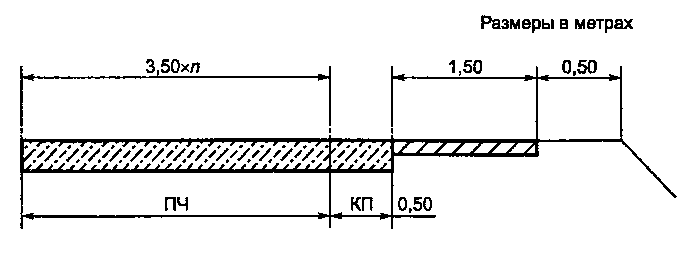 Рис. Поперечный профиль автомобильных дорог категории III без ограничений          ПЧ — проезжая часть, КП — краевая полоса у обочины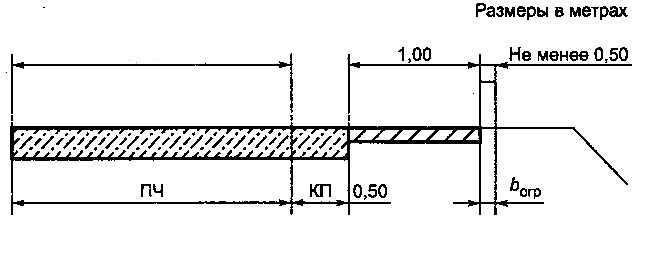 Рис. Поперечный профиль автомобильных дорог категории IV с ограничениями ПЧ — проезжая часть, КП — краевая полоса у обочины, bогр — ширина ограждения с учетом требований ГОСТ 23457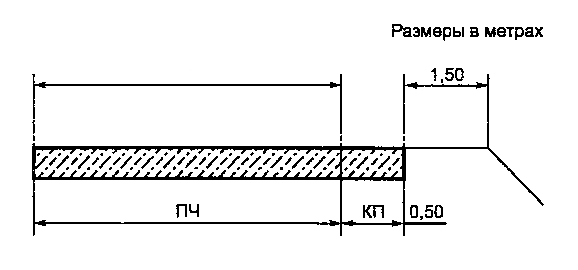 Рис. Поперечный профиль автомобильных дорог категории IV без ограничений ПЧ — проезжая часть, КП — краевая полоса у обочины.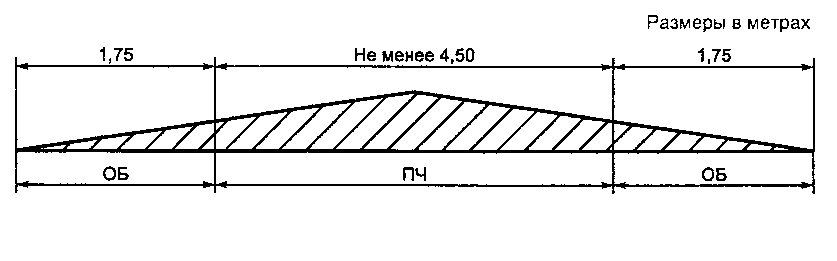 Рис. Поперечный профиль автомобильных дорог категории V ПЧ — проезжая часть, ОБ —  обочина.Краевые полосы у обочин и полосы безопасности на разделительной полосе должны иметь дорожную одежду такой же прочности, что и проезжая часть.Укрепленная часть обочины за пределами краевой полосы на дорогах категорий I—IV должна иметь дорожную одежду с покрытием из каменного материала, обработанного вяжущим материалом. Прочность дорожной одежды должна быть достаточной для недопущения остаточных деформаций от стоящего автомобиля с расчетной нагрузкой на ось.Обочины автомобильных дорог предназначаются для временного размещения неисправных или поврежденных в дорожно-транспортных происшествиях автомобилей. Для остановок и стоянок автомобилей должны быть предусмотрены стояночные полосы на поверхности земляного полотна, отделенные от проезжей части ограждениями или разделительным островком, или площадки для остановок и стоянок автомобилей за пределами земляного полотна. Расстояние между стояночными полосами и площадками для стоянок должно назначаться в соответствии с нормами проектирования.Ширину переходно-скоростных полос следует принимать равной ширине полос движения основной проезжей части.Ширину обочин автомобильных дорог в местах устройства переходно-скоростных полос и дополнительных полос на подъем:для дорог категорий IА, IБ, IВ  допускается уменьшать до 1,5 м;  для дорог остальных категорий — до 1,0 м; грунтовая часть таких обочин должна быть 0,50 — 0,85 м, в зависимости от жесткости ограждений, остальная часть обочины должна иметь укрепление, соответствующее категории дороги.При устройстве дополнительных полос движения на подъем их ширину следует принимать равной ширине полосы основной проезжей части.На дорогах категории V с однополосной проезжей частью следует предусматривать устройство разъездов, расстояние между которыми определяется в соответствии с нормами проектирования.Ширину разделительной полосы на участках дорог, проложенных по ценным землям, на особо трудных участках дорог в горной местности, на больших мостах, а также при прохождении дорог в застроенных районах и в других обоснованных случаях допускается уменьшать до ширины, равной ширине полосы для установки ограждений плюс 1 м с каждой стороны.Приложение № 2МЕТОДИКАОЦЕНКИ ЭФФЕКТИВНОСТИ РЕАЛИЗАЦИИ МУНИЦИПАЛЬНОЙ ПРОГРАММЫМетодика оценки эффективности реализации муниципальной программы определяет алгоритм оценки результативности и эффективности подпрограмм, входящих в состав муниципальной программы, в процессе и по итогам ее реализации.В случае превышения фактически привлеченных средств из внебюджетных источников на 30 процентов и более, внебюджетное планирование на этапе разработки муниципальной программы признается неэффективным. И при определении  эффективности  реализации  муниципальной  программы приравнивается к его плановому объему.В случае превышения фактического значения показателя на 20 процентов и более, от планового его планирование на этапе разработки муниципальной программы признается неэффективным. И при определении результативности фактическое значение показателя приравнивается к его плановому значению.Эффективность реализации муниципальной программы определяется как оценка эффективности реализации мероприятий и достижения запланированных целевых значений показателей.Под результативностью понимается степень достижения, запланированного уровня нефинансовых результатов реализации подпрограмм.Результативность определяется отношением фактического результата к запланированному результату на основе проведения анализа реализации муниципальной программы.Для оценки результативности муниципальной программы должны быть использованы плановые и фактические значения соответствующих целевых показателей.Индекс результативности муниципальной программы определяется поформулам:Iр =∑ (Mп х  S), гдеIр – индекс результативности муниципальной программы;S – соотношение достигнутых и плановых результатов целевых значенийпоказателей. Соотношение рассчитывается по формуле:S  = Rф / Rп   -в случае использования показателей, направленных на увеличение целевыхзначений;S  = Rп / Rф –в случае использования показателей, направленных на снижение целевыхзначений, гдеRф – достигнутый результат целевого значения показателя;Rп – плановый результат целевого значения показателя;Мп – весовое значение показателя (вес показателя), характеризующего муниципальную программу, которое рассчитывается по формуле:Мп = 1/ N, где N – общее число показателей, характеризующих выполнение муниципальнойпрограммы.Под  эффективностью  понимается отношение  затрат  на  достижение (фактических) нефинансовых результатов реализации муниципальной программы к планируемым затратам муниципальной программы.Эффективность  муниципальной  программы определяется по  индексу эффективности.Индекс  эффективности  муниципальной  программы  определяется  по формуле:Iэ = (Vф х  Iр )/ Vп , гдеIэ – индекс эффективности муниципальной программы;Vф – объем фактического совокупного финансирования муниципальной программы;Iр – индекс результативности муниципальной программы;Vп – объем запланированного совокупного финансирования муниципальной программы.По итогам проведения анализа индекса эффективности дается качественная оценка эффективности реализации муниципальной программы: (I ) наименование индикатора – индекс эффективности подпрограмм (диапазоны  значений,  характеризующие  эффективность  муниципальной программы, перечислены ниже).Значение показателя:Iэ > 1,0. Качественная оценка реализации муниципальной программы: эффективная.Значение показателя:0,8≤  Iэ < 1,0. Качественная  оценка  реализации  муниципальной  программы: удовлетворительная.Значение показателя:I < 0,8. Качественная  оценка  реализации  муниципальной  программы:низкоэффективная.ПРИЛОЖЕНИЕ 3Расписание движения пригородных автобусов от Стерлитамакского автовокзала на осенне-зимний период 2015-2016 гг.(обновлено 28.06.2016)Наименование программыПрограмма «комплексного развитие систем транспортной инфраструктуры на территории  сельского поселения Николаевский сельсовет  муниципального района Стерлитамакский район Республики Башкортостан 2017-2035 годы (далее – Программа)Основания для разработки программы- Федеральный закон от 29.12.2014 N 456-ФЗ "О внесении изменений в Градостроительный кодекс Российской Федерации и отдельные законодательные акты Российской Федерации";- Федеральный закон от 06 октября 2003 года № 131-ФЗ «Об общих принципах организации местного самоуправления в Российской Федерации»; - Постановление Правительства РФ от 25.12.2015г. N 1440 "Об утверждении требований к программам комплексного развития транспортной инфраструктуры поселений, городских округов»;- Генеральный план сельского поселения Николаевский сельсовет муниципального района Стерлитамакский район РБ.ЗаказчикпрограммыАдминистрация  сельского поселения Николаевский сельсовет   муниципального района Стерлитамакский район Республика Башкортостан, адрес: 453145, Республика Башкортостан, Стерлитамакский район, с. Николаевка, ул. Ушакова, д. 7 Исполнители программыООО «Кадастровое Бюро»Цель программыКомплексное развитие транспортной инфраструктуры  сельского поселения Николаевский сельсовет.Задачи программы- безопасность, качество  и эффективность транспортного обслуживания населения, юридических лиц и индивидуальных предпринимателей сельского поселения;- доступность объектов транспортной инфраструктуры  для населения и субъектов экономической деятельности в соответствии с нормативами градостроительного проектирования сельского поселения;                                                                                          -эффективность функционирования действующей транспортной инфраструктуры.Целевые показатели (индикаторы) программы- снижение удельного веса дорог, нуждающихся в капитальном ремонте (реконструкции);                                   - увеличение протяженности дорог с твердым покрытием;- достижение расчетного уровня обеспеченности населения услугами транспортной инфраструктуры. Сроки и этапы реализации программы2017 – 2035  годыУкрупненное описание запланированных мероприятий программы-   разработка проектно-сметной документации;                                           -   реконструкция существующих дорог;                                                 -   ремонт и капитальный ремонт дорог.                                                                           Объемы и источники финансирования программы                                       Программа основана на принципе со- финансирования проектов.Общий объем финансирования составит – 104,249 млн.руб.в том числе :- республиканский бюджет – 102,685  млн.руб.- районного бюджета -     1,563 млн.руб.Средства районного бюджета на 2017-2035 годы уточняются при формировании бюджета на очередной финансовый год.Ожидаемые результаты  реализации Программы-повышение качества, эффективности  и доступности транспортного обслуживания населения  и субъектов экономической деятельности сельского поселения;                                    - обеспечение надежности и безопасности системы транспортной инфраструктуры.НаименованиеПлощадь занимаемой территорииПлощадь занимаемой территорииНаименованиекм2%Республика Башкортостан143000100Стерлитамакский район в т.ч.:2221,61,55Николаевский сельсовет107,554,84Автомобильные дороги, кмАвтомобильные дороги, кмиз общей протяженности -из общей протяженности -из общей протяженности -из общей протяженности -из общей протяженности -Автомобильные дороги, кмАвтомобильные дороги, кмдороги с твердым покрытием, кмдороги с твердым покрытием, кмдороги с твердым покрытием, кмдороги с твердым покрытием, кмдороги с твердым покрытием, кмвсегов том числе общего пользо-всегоиз них - общего пользованияиз них - общего пользованияиз них - общего пользованияиз них - общего пользованиявсегов том числе общего пользо-всеговсегов том числе значенияв том числе значенияв том числе значениявсегов том числе общего пользо-всеговсегофедеральногорегионального или межмуниципальногоМестного с внутрипоселковымиРоссийская Федерация93970075448375414362937349694455610124068Приволжский206747169291175618146670737810542433869Республика Башкортостан29070211582601119543495139245124Стерлитамакский район573,931573,931573,931573,93158,4119,1454,831Субъект РФ19702000201020132014Россия в целом5,5132,7249,02573171Оренбургская область5,3158,4267,42883082Республика Башкортостан3,8124,6227,0237,03Республика Татарстан2,8108,2246,6261№№ п/пИдентификационный номерНаименование автомобильной дорогиЭксплуатационный км.Протяженность, км.Протяженность, км.Протяженность, км.№№ п/пИдентификационный номерНаименование автомобильной дорогиЭксплуатационный км.ВсегоТвердое покрытиеа/бетонное покрытиеВсего по району:Всего по району:Всего по району:Всего по району:573,931573,893269,193Итого дороги регионального и местного значения Итого дороги регионального и местного значения Итого дороги регионального и местного значения Итого дороги регионального и местного значения 215,2215,290,7Итого внутри - поселковые дороги Итого внутри - поселковые дороги Итого внутри - поселковые дороги Итого внутри - поселковые дороги 358,731358,693178,493сельское поселение Николаевский сельсоветсельское поселение Николаевский сельсоветсельское поселение Николаевский сельсоветсельское поселение Николаевский сельсоветсельское поселение Николаевский сельсоветсельское поселение Николаевский сельсоветсельское поселение Николаевский сельсовет25780-249 ОП МР 80-257с.Николаевка, переулок0-0,3360,3360,3360,33625880-249 ОП МР 80-258с.Николаевка, ул.Северная0-1,1471,1471,1471,14725980-249 ОП МР 80-259с.Николаевка, переулок0-0,2900,290,290,2926080-249 ОП МР 80-260с.Николаевка, ул.Молодежная0-1,3221,3221,3221,32226180-249 ОП МР 80-261с.Николаевка, ул.Заречная0-1,8971,8971,8971,426280-249 ОП МР 80-262д.Преображеновка ул.Сухорукова0-1,6401,641,641,326380-249 ОП МР 80-263д.Кунакбаево ул.Шаймуратова0-1,0151,0151,0151,01526480-249 ОП МР 80-264с. Николаевка, ул. Ушакова0-1,8481,8481,8481,84826580-249 ОП МР 80-265д.Преображеновка, ул. Молодежная0-1,4631,4631,4631,463Итого:Итого:Итого:10,95810,95810,95810,121№ п/пНаименованиеПротяженность, кмПлощадь, гаКатегорияШирина, мГод последнего ремонтаВСЕГО10,9584,931село Николаевка6,843,08V4,52деревня Преображеновка3,1031,40V4,53деревня Кунакбаево1,0150,46V4,5№ п/пНаименование муниципального района Республики Башкортостан, объектовПланируемая протяженность участков дорог, км.123Стерлитамакский район13,01Ремонт автомобильной дороги Янгискаин – Мраково – Юрактау – дом отдыха «Шихан» на участке км 12,7 – км 16,4; 2,02Ремонт автомобильной дороги Уфа – Оренбург – а/д Стерлитамак - Салават на участке км 0 – км 1,50,73Ремонт автомобильной дороги Стерлитамак – Салават на участках км 36,91 – км 37,97; км 38,42 – км 40,022,64Устройство поверхностной обработки на автомобильной дороге Стерлитамак – Раевский на участке км 20,0 – км 27,72,75Устройство поверхностной обработки на автомобильной дороге Золотоношка – Тюрюшля – а/д Стерлитамак – Стерлибашево – Федоровка  на участке км 7,6 – км 17,65,0ВСЕГО по РБ407,3№ п/пНаименованиеЕдиницаизмеренияКоличество1Грузовые автомобилишт102Легковые автомобилишт1503Тракторышт7Итого:167№ п/пНаименование
 населенного пунктаРасстояние  до райцентраЧисленность населения 2016 г.1село Николаевка318492деревня Преображеновка224673деревня Кунакбаево231224д. Александровка (проект)--ГодКоличество учетных ДТПКоличество погибшихКоличество пострадавших2013г.2013г.2013г.2013г.по Республике Башкортостан40755815091в т.ч. Стерлитамакский район5319652014г.2014г.2014г.2014г.по Республике Башкортостан49127066234в т.ч. Стерлитамакский район6633752015г.2015г.2015г.2015г.по Республике Башкортостан45636045732в т.ч. Стерлитамакский район562573Наименование автодорогиДТПДТППогиблоПогиблоРаненоРаненоНаименование автодороги201320142013201420132014Уфа-Оренбург19265162432Стерлитамак-Раевский841096Стерлитамак-Стерлибашево873587Стерлитамак-Федоровка020004Стерлитамак-Салават111058177Стерлитамак-Красноусольский544164Н.Барятино-Муравей010100Алга-Карьер010002Алга-Максимовка030104Уфа-Оренбург-Кармаскалы101000Первомайский010101Рощинский010001Октябрьское010001Мариинский020002Н.Услы010001Буриказган-Садовка020003Тюрюшля, ул.Молодежная100010ИТОГО:536619336575№ п/пНаименование автодорогиКатегорияПротяженность, кмИз них с твердым покрытием, кмВид покрытияВид покрытия№ п/пНаименование автодорогиКатегорияПротяженность, кмИз них с твердым покрытием, кма/бетон.гравийн.1.2.3.4.5.6.7.Федерального значения – 1 дорога в районе Федерального значения – 1 дорога в районе Федерального значения – 1 дорога в районе Федерального значения – 1 дорога в районе Федерального значения – 1 дорога в районе Федерального значения – 1 дорога в районе 1Уфа-Оренбург вт.ч.:III58,458,458,40,00по территории сельсовета0000,00Районного значения Районного значения Районного значения Районного значения Районного значения Районного значения 1Стерлитамак-СтерлибашевоIV18,518,518,50,002д. Переображеновка IV4440,00Местного значенияМестного значенияМестного значенияМестного значенияМестного значенияМестного значения1а/д Стерлитамак-Стерлибашевок д. ЮжныйIV1,81,81,80,002Преображеновка-КунакбаевоIV2211,003Внутри - поселковые дорогиV10,95810,95810,1210,84ПоказателиЕдиница измеренияСовременное состояние Расчётный срокПротяженность дорог, в том числе:км37,25837,758-общего пользования местного значениякм14,75815,258-общего пользования районного значениякм22,522,5Наименование района, территории, подчиненной сельской (городской, поселковой) администрации и населенного пунктаЧисленность населенияЧисленность населенияЧисленность населенияЧисленность населенияНаименование района, территории, подчиненной сельской (городской, поселковой) администрации и населенного пункта по данным  переписи 2002 года на 1 января 2009 годаСуществующее положение 2016 годпо ГПСельсоветы Стерлитамакского района37699416104351460329Николаевский сельсовет13361416143822761село Николаевка8168508498702деревня Преображеновка3904344674803деревня Кунакбаево1301321221304д. Александровка796Показатели2017 год (прогноз)2018 год (прогноз)2019 год (прогноз)2020 год (прогноз)2021 год (прогноз)Общая численность населения14941550160616611717Количество автомобилей у населения, ед.155170180191258Уровень автомобилизации населения, ед./1000 чел.104110112115150НаименованиеСущ.По расчетуПо расчетуНаименованиеСущ.1 оч.РСНаселение143813872276Уровень автомобилизации104300350Общее количество приведенных автомобилей150416797Количество топливно-раздаточных  колонок (1 на 1200 ед)001Количество постов на станции технического обслуживания (1 на 200ед.)124Кратковременные стоянки (70% парка индивидуальных автомобилей)105291558Из них в жилых районах (25%)37104199В общественном центре (5%)72140В зоне массового кратковременного отдыха (15%)2262119В промышленно-коммунальной зоне (25%)37104199Мосты111Вид работ и тип покрытияКатегории дорогКатегории дорогКатегории дорогКатегории дорогКатегории дорогIIIIIIIVVКапитальный ремонт1412121010Ремонт с асфальтобетонным покрытием44668Ремонт с переходным типом покрытия--468№ п/пНаименованиеСрок исполненияОбъем финансированияОтветственныйРеконструкция автодороги (капитальный ремонт)Реконструкция автодороги (капитальный ремонт)Реконструкция автодороги (капитальный ремонт)Реконструкция автодороги (капитальный ремонт)Реконструкция автодороги (капитальный ремонт)1село Николаевка0,497кмул. Заречная - 497 м2017 г.4092,03Администрация СП2деревня Преображеновка0,34кмул. Сухорукова - 340 м2017 г.2799,38Администрация СПРемонт автодороги (с а/бетонным покрытием)Ремонт автодороги (с а/бетонным покрытием)Ремонт автодороги (с а/бетонным покрытием)Ремонт автодороги (с а/бетонным покрытием)Ремонт автодороги (с а/бетонным покрытием)село Николаевка - 1500 м2018 г.4882,83Администрация СПдеревня Кунакбаевка - 1015 м2019 г.3304,05Администрация СПдеревня Преображеновка - 1500 м2020 г.4882,83Администрация СПНовое строительствоНовое строительствоНовое строительствоНовое строительствоНовое строительствод. Александровка - 500 м2021 г.4116,73Администрация СП№ п/пНаименование мероприятийНаименование мероприятийФинансовые потребности, тыс.руб.Финансовые потребности, тыс.руб.Финансовые потребности, тыс.руб.Финансовые потребности, тыс.руб.Финансовые потребности, тыс.руб.Финансовые потребности, тыс.руб.Финансовые потребности, тыс.руб.№ п/пНаименование мероприятийНаименование мероприятийвсего201720182019202020212022-2035 гг.1.Проведение паспортизации и инвентаризации автомобильных дорог местного значения, определение полос отвода, регистрация земельных участков, занятых автодорогами местного значения, км.000000002.Инвентаризация с оценкой технического состояния всех инженерных сооружений на автомобильных дорогах и улицах поселения (в т.ч. гидротехнических сооружений, используемых для движения автомобильного транспорта), определение сроков и объемов необходимой реконструкции или нового строительства, км.10,958430,40421,91621,91621,91621,91621,916320,8243.Разработка и осуществление комплекса мероприятий по безопасности дорожного движения, решаемых в комплексе с разработкой документации по планировке территории.Разработка и осуществление комплекса мероприятий по безопасности дорожного движения, решаемых в комплексе с разработкой документации по планировке территории.1520808080808011204.Размещение дорожных знаков и указателей на улицах населённых пунктов.Размещение дорожных знаков и указателей на улицах населённых пунктов.76040404040405605.Реконструкция, ремонт, устройство твердого покрытия дорог и тротуаров, в том числе:11,45859748,56891,44882,83304,04882,84116,735670,75.1.село Николаевка6,8431240,64092,04882,822265,75.2.деревня Преображеновка3,10317783,22799,44882,810100,95.3.деревня Кунакбаево1,0156608,13304,03304,05.4.д. Александровка (новое строительство), км0,54116,74116,76.Строительство автобусных остановок4400,0200,0200,07.Создание инфраструктуры автосервиса22000,01000,01000,08.Содержание автомобильных дорог общего пользования местного значения и искусственных сооружений на нихСодержание автомобильных дорог общего пользования местного значения и искусственных сооружений на них39390,62005,82005,82005,82005,82005,829361,8ВСЕГОВСЕГОВСЕГО104249,59039,17230,56451,77030,56464,468033,3№ п/пНаименование индикатораЕд.изм.Показатели по годамПоказатели по годамПоказатели по годамПоказатели по годамПоказатели по годамПоказатели по годам№ п/пНаименование индикатораЕд.изм.201620172018201920202021-20351.       Доля  протяженности автомобильных дорог общего пользования  местного значения,  не  отвечающих нормативным требованиям, в общей  протяженности автомобильных дорог общего пользования местного значения%8000002.       Обеспеченность  постоянной круглогодичной связи с сетью автомобильных дорог общего пользования  по  дорогам  с твердым покрытием%1001001001001001003.      Доля  протяженности   автомобильных дорог общего пользования  местного значения,  соответствующих нормативным требованиям к транспортно-эксплуатационным показателя%921001001001001004.Протяженность  пешеходных дорожеккм1,11,11,11,11,11,15.Протяженность велосипедных дорожеккм0000006.      Количество  дорожно-транспортных  происшествий из-за  сопутствующих дорожных условий на сети дорог федерального, регионального  и межмуниципального значения%0000007.      Обеспеченность транспортного обслуживания населения%100100100100100100Категория сельских улиц и дорогОсновное назначениеРасчетная скорость движения, км/чШирина полосы движения, км/чЧисло полос движенияШирина пешеходной части тротуара, мПоселковая дорогаСвязь сельского поселения с внешними дорогами общей сети603,52-Главная улицаСвязь жилых территорий с общественным центром403,52-31,5-2,25Улица в жилой застройке:основнаяСвязь внутри жилых территорий с главной улицей по направлениям с интенсивным движением403,021,0-1,5Второстепенная (переулок)Связь между основными жилыми улицами302,7521,0проездСвязь жилых домов, расположенных в глубине квартала, с улицей202,75-3,010-1,0Хозяйственный проезд, скотопрогонПрогон личного скота и проезд грузового транспорта к приусадебным участкам304,51-Параметры элементов дорогАвтомагистральСкоростная дорогаАвтомобильные дороги обычного типа (не скоростная дорога) категорииАвтомобильные дороги обычного типа (не скоростная дорога) категорииАвтомобильные дороги обычного типа (не скоростная дорога) категорииАвтомобильные дороги обычного типа (не скоростная дорога) категорииАвтомобильные дороги обычного типа (не скоростная дорога) категорииАвтомобильные дороги обычного типа (не скоростная дорога) категорииАвтомобильные дороги обычного типа (не скоростная дорога) категорииПараметры элементов дорогIАIБIВIIIIIIIIVVVОбщее число полос движения, шт.4 и более4 и более4 и более422211Ширина полосы движения, м3,753,753,753,53,753,534,54,5Ширина обочины, м3,753,753,75332,521,751,75Ширина краевой полосы у обочины, м0,750,750,750,50,50,50,5——Ширина укрепленной части обочины, м2,52,52,5221,51——Наименьшая ширина центральной разделительной полосы без дорожных ограждений, м6655—————Наименьшая ширина центральной разделительной полосы с ограждением по оси дороги, м2 м + ширина ограждения2 м + ширина ограждения2 м + ширина ограждения2 м + ширина ограждения—————Ширина краевой полосы безопасности у разделительной полосы, м1111—————Примечания. Ширина полосы безопасности входит в ширину разделительной полосы, а ширина краевой полосы — в обочину.Ширину обочин на особо трудных участках  -  горной местности; участках, проходящих по особо ценным земельным угодьям; а также в местах с переходно-скоростными полосами и с дополнительными полосами, на подъем при соответствующем технико-экономическом обосновании с разработкой мероприятий по организации и безопасности движения допускается уменьшать до 1,5 м для автомобильных дорог категорий IБ, IВ и II и до 1,0 м — для дорог остальных категорий.Ограждения на обочинах дорог располагают на расстоянии не менее 0,50 м и не более 0,85 м от бровки земляного полотна в зависимости от жесткости конструкции дорожных ограждений.Примечания. Ширина полосы безопасности входит в ширину разделительной полосы, а ширина краевой полосы — в обочину.Ширину обочин на особо трудных участках  -  горной местности; участках, проходящих по особо ценным земельным угодьям; а также в местах с переходно-скоростными полосами и с дополнительными полосами, на подъем при соответствующем технико-экономическом обосновании с разработкой мероприятий по организации и безопасности движения допускается уменьшать до 1,5 м для автомобильных дорог категорий IБ, IВ и II и до 1,0 м — для дорог остальных категорий.Ограждения на обочинах дорог располагают на расстоянии не менее 0,50 м и не более 0,85 м от бровки земляного полотна в зависимости от жесткости конструкции дорожных ограждений.Примечания. Ширина полосы безопасности входит в ширину разделительной полосы, а ширина краевой полосы — в обочину.Ширину обочин на особо трудных участках  -  горной местности; участках, проходящих по особо ценным земельным угодьям; а также в местах с переходно-скоростными полосами и с дополнительными полосами, на подъем при соответствующем технико-экономическом обосновании с разработкой мероприятий по организации и безопасности движения допускается уменьшать до 1,5 м для автомобильных дорог категорий IБ, IВ и II и до 1,0 м — для дорог остальных категорий.Ограждения на обочинах дорог располагают на расстоянии не менее 0,50 м и не более 0,85 м от бровки земляного полотна в зависимости от жесткости конструкции дорожных ограждений.Примечания. Ширина полосы безопасности входит в ширину разделительной полосы, а ширина краевой полосы — в обочину.Ширину обочин на особо трудных участках  -  горной местности; участках, проходящих по особо ценным земельным угодьям; а также в местах с переходно-скоростными полосами и с дополнительными полосами, на подъем при соответствующем технико-экономическом обосновании с разработкой мероприятий по организации и безопасности движения допускается уменьшать до 1,5 м для автомобильных дорог категорий IБ, IВ и II и до 1,0 м — для дорог остальных категорий.Ограждения на обочинах дорог располагают на расстоянии не менее 0,50 м и не более 0,85 м от бровки земляного полотна в зависимости от жесткости конструкции дорожных ограждений.Примечания. Ширина полосы безопасности входит в ширину разделительной полосы, а ширина краевой полосы — в обочину.Ширину обочин на особо трудных участках  -  горной местности; участках, проходящих по особо ценным земельным угодьям; а также в местах с переходно-скоростными полосами и с дополнительными полосами, на подъем при соответствующем технико-экономическом обосновании с разработкой мероприятий по организации и безопасности движения допускается уменьшать до 1,5 м для автомобильных дорог категорий IБ, IВ и II и до 1,0 м — для дорог остальных категорий.Ограждения на обочинах дорог располагают на расстоянии не менее 0,50 м и не более 0,85 м от бровки земляного полотна в зависимости от жесткости конструкции дорожных ограждений.Примечания. Ширина полосы безопасности входит в ширину разделительной полосы, а ширина краевой полосы — в обочину.Ширину обочин на особо трудных участках  -  горной местности; участках, проходящих по особо ценным земельным угодьям; а также в местах с переходно-скоростными полосами и с дополнительными полосами, на подъем при соответствующем технико-экономическом обосновании с разработкой мероприятий по организации и безопасности движения допускается уменьшать до 1,5 м для автомобильных дорог категорий IБ, IВ и II и до 1,0 м — для дорог остальных категорий.Ограждения на обочинах дорог располагают на расстоянии не менее 0,50 м и не более 0,85 м от бровки земляного полотна в зависимости от жесткости конструкции дорожных ограждений.Примечания. Ширина полосы безопасности входит в ширину разделительной полосы, а ширина краевой полосы — в обочину.Ширину обочин на особо трудных участках  -  горной местности; участках, проходящих по особо ценным земельным угодьям; а также в местах с переходно-скоростными полосами и с дополнительными полосами, на подъем при соответствующем технико-экономическом обосновании с разработкой мероприятий по организации и безопасности движения допускается уменьшать до 1,5 м для автомобильных дорог категорий IБ, IВ и II и до 1,0 м — для дорог остальных категорий.Ограждения на обочинах дорог располагают на расстоянии не менее 0,50 м и не более 0,85 м от бровки земляного полотна в зависимости от жесткости конструкции дорожных ограждений.Примечания. Ширина полосы безопасности входит в ширину разделительной полосы, а ширина краевой полосы — в обочину.Ширину обочин на особо трудных участках  -  горной местности; участках, проходящих по особо ценным земельным угодьям; а также в местах с переходно-скоростными полосами и с дополнительными полосами, на подъем при соответствующем технико-экономическом обосновании с разработкой мероприятий по организации и безопасности движения допускается уменьшать до 1,5 м для автомобильных дорог категорий IБ, IВ и II и до 1,0 м — для дорог остальных категорий.Ограждения на обочинах дорог располагают на расстоянии не менее 0,50 м и не более 0,85 м от бровки земляного полотна в зависимости от жесткости конструкции дорожных ограждений.Примечания. Ширина полосы безопасности входит в ширину разделительной полосы, а ширина краевой полосы — в обочину.Ширину обочин на особо трудных участках  -  горной местности; участках, проходящих по особо ценным земельным угодьям; а также в местах с переходно-скоростными полосами и с дополнительными полосами, на подъем при соответствующем технико-экономическом обосновании с разработкой мероприятий по организации и безопасности движения допускается уменьшать до 1,5 м для автомобильных дорог категорий IБ, IВ и II и до 1,0 м — для дорог остальных категорий.Ограждения на обочинах дорог располагают на расстоянии не менее 0,50 м и не более 0,85 м от бровки земляного полотна в зависимости от жесткости конструкции дорожных ограждений.маршрутвремя отправлениявремя прибытияСтерлитамак-Шеверли07-0508-00Стерлитамак-Шеверли11-25 (сб, вск)12-30 (сб, вск)  Стерлитамак-Шеверли14-00 (соц)14-59 (соц)Стерлитамак-Шеверли18-30 (соц)19-30 (соц)Стерлитамак-Наумкино07-05 08-20Стерлитамак-Наумкино16-00 17-00Стерлитамак-Петровск07-30 (сб)08-35(сб)Стерлитамак-Петровск13-0514-10Стерлитамак-Петровск14-40 (пт, сб, вск)16-4016-05 (пт, сб, вск)17-45Стерлитамак-Петровск17-50(пт, сб, вск)19-15 (пт, сб, вск)Стерлитамак-Семенкино11-25 (кроме сб, вск)12-25 (кроме сб, вск)Стерлитамак-Манеево07-15, 09-00,13-10, 15-00, 17-10 (кроме пн)08-15, 10-10,14-15, 16-10, 18-15 (кроме пн)Стерлитамак-Мебельный06-00 (кроме вск; соц)08-00 вск07-25 (кроме вск; соц)09-00 вскСтерлитамак-Мебельный13-45 (соц)14-25 (соц)Стерлитамак-Мебельный18-50 (соц)19-30 (соц)Стерлитамак-Утяково10-00 (сб, вск)11-15(сб, вск)Стерлитамак-Утяково14-20 (кроме вт, чт)15-30 (кроме вт, чт)Стерлитамак-Утяково18-30 (пт, сб, вск)19-40Стерлитамак-Юмагузино08-0009-45Стерлитамак-Юмагузино15-3017-15Стерлитамак-ЮмагузиноСтерлитамак-Новоаптиково14-00 15-15Стерлитамак-НовоаптиковоСтерлитамак-Новоаптиково17-00 (сб, вск)18-15Стерлитамак-Янгискаин06-50, 12-00 пн-пт08-10, 13-05Стерлитамак-Янгискаин08-00, 12-00 сб, вск09-30, 13-30Стерлитамак-ЯнгискаинСтерлитамак-Янгискаин16-0017-30Стерлитамак-Макарово09-30 (соц)10-55 (соц)Стерлитамак-Макарово13-05 (соц)14-55 (соц)Стерлитамак-Макарово16-40 (соц)18-20 (соц)Стерлитамак-Кармаскалы
 07-30 (кроме сб, вск; соц)07-55 (кроме сб, вск; соц) Стерлитамак-Кармаскалы
 08-45 (сб, вск; соц)09-20 (сб, вск; соц)  Стерлитамак-Кармаскалы
 13-4514-10 Стерлитамак-Кармаскалы
 18-35 (соц)19-00 (соц)Стерлитамак-Салават11-55Стерлитамак-Салават16-05Стерлитамак-Ишимбай09-25 (пт)  10-30Стерлитамак-Талачево08-10 (соц)08-40 (соц)Стерлитамак-Талачево09-50 (ком)10-20 (ком)Стерлитамак-Талачево12-45 (соц)13-20 (соц)Стерлитамак-Талачево17-50 (ком)18-20 (ком)Стерлитамак-Антоновка06-2007-30Стерлитамак-Антоновка13-3014-45Стерлитамак-Антоновка17-4018-50Стерлитамак-Антоновка19-0020-15Стерлитамак-КутлугузаСтерлитамак-Кутлугуза15-30 (сб, вск; соц)17-40 (пт)16-50 (сб, вск; соц)19-00 (пт)Стерлитамак-Кутлугуза18-30 (вск; соц)19-50 (вск; соц)Стерлитамак-Наумовка06-50 кроме вск13-2507-35 кроме вск14-25Стерлитамак – Сады Майские8-35, 10-20, 15-25, 17-3009-25, 11-10, 16-15, 18-20Стерлитамак-Золотоношка06-4508-10Стерлитамак-Золотоношка09-45 11-15 Стерлитамак-Золотоношка12-4514-10Стерлитамак-Золотоношка15-4517-10Стерлитамак-Золотоношка18-4520-10Стерлитамак-РощинскийСтерлитамак-Рощинский06-10 (кроме вск; соц)07-00 (кроме вск; соц)Стерлитамак-Рощинский08-15 (вск; соц)09-05 (вск; соц)Стерлитамак-Рощинский14-00 (кроме сб,вск; соц)14-50 (кроме сб,вск; соц)Стерлитамак-Рощинский17-20 (кроме сб,вск; соц)18-10 (кроме сб,вск; соц)Стерлитамак-Рощинский19-00 (соц), 21-0019-50 (соц), 21-35Стерлитамак-Максимовка-Алга06-00 (соц)07-10Стерлитамак-Максимовка-Алга10-00 (соц)11-40Стерлитамак-Максимовка-Алга14-3016-10Стерлитамак-Максимовка-Алга18-30 (соц)20-00Стерлитамак-сан.Красноусольск07-3009-45Стерлитамак-сан.Красноусольск09-0010-40Стерлитамак-сан.Красноусольск11-0012-15Стерлитамак-сан.Красноусольск12-3014-10Стерлитамак-сан.Красноусольск13-3014-15Стерлитамак-сан.Красноусольск16-4518-00Стерлитамак-сан.Красноусольск17-4019-40Стерлитамак-сан.Красноусольск19-3021-00Стерлитамак-Бузатово16-30 (пн, чт, сб, вск)18-50Стерлитамак-Бузатово 17-40 (пн) 20-00Стерлитамак-БижбулякнетнетСтерлитамак-Мраково09-0010-05Стерлитамак-Мраково11-0012-05Стерлитамак-МраковоСтерлитамак-Мраково14-4015-45Стерлитамак-Мраково17-4018-35Стерлитамак-Мраково19-0020-05Стерлитамак-СтерлибашевоСтерлитамак-Стерлибашево 15-00 16-40Стерлитамак-Стерлибашево 18-15 19-50Стерлитамак-Северная ч/з Октябрьское06-20 (пн-сб)07-10Стерлитамак-Северная ч/з Октябрьское10-1011-05Стерлитамак-Северная ч/з Октябрьское13-0013-55Стерлитамак-Северная ч/з Октябрьское15-0015-55Стерлитамак-Северная ч/з Октябрьское17-1018-05Стерлитамак-Дергачевка07-10 (кроме сб)08-25Стерлитамак-Юмагузино08-0009-45Стерлитамак-Юмагузино15-3017-15Стерлитамак-КрасноармейскийнетнетСтерлитамак-КрасноармейскийнетнетСтерлитамак-КрасноармейскийнетнетСтерлитамак-КрасноармейскийнетнетСтерлитамак-Тавричанка07-3009-10Стерлитамак-ТавричанкаСтерлитамак-Красноусольск06-4008-10Стерлитамак-Красноусольск08-0009-30Стерлитамак-Красноусольск10-3011-00Стерлитамак-Красноусольск11-25, 14-0012-05, 15-30Стерлитамак-Красноусольск15-10, 16-0016-40, 17-30Стерлитамак-Салихово06-30 (кроме вск)07-35 (кроме вск)Стерлитамак-Салихово09-0009-55Стерлитамак-Салихово15-0015-55Стерлитамак-Салихово18-0018-55Стерлитамак-СалиховоСтерлитамак-Толбазы07-3010-00Стерлитамак-Толбазы15-0016-10Стерлитамак-Талачево08-10, 09-5008-35, 10-15Стерлитамак-Талачево12-45, 17-3013-20, 18-20П Е Р Е Ч Е Н Ь автомобильных дорог муниципального района Стерлитамакский районП Е Р Е Ч Е Н Ь автомобильных дорог муниципального района Стерлитамакский районП Е Р Е Ч Е Н Ь автомобильных дорог муниципального района Стерлитамакский районП Е Р Е Ч Е Н Ь автомобильных дорог муниципального района Стерлитамакский районП Е Р Е Ч Е Н Ь автомобильных дорог муниципального района Стерлитамакский районП Е Р Е Ч Е Н Ь автомобильных дорог муниципального района Стерлитамакский районП Е Р Е Ч Е Н Ь автомобильных дорог муниципального района Стерлитамакский районП Е Р Е Ч Е Н Ь автомобильных дорог муниципального района Стерлитамакский районРеспублики Башкортостан по состоянию на 25.05.2015г.Республики Башкортостан по состоянию на 25.05.2015г.Республики Башкортостан по состоянию на 25.05.2015г.Республики Башкортостан по состоянию на 25.05.2015г.Республики Башкортостан по состоянию на 25.05.2015г.Республики Башкортостан по состоянию на 25.05.2015г.Республики Башкортостан по состоянию на 25.05.2015г.Республики Башкортостан по состоянию на 25.05.2015г.№№ п/пИдентификационный номерНаименование автомобильной дорогиЭксплуатационный км.Протяженность, км.Протяженность, км.Протяженность, км.Свидетельство о регистрации права собственности№№ п/пИдентификационный номерНаименование автомобильной дорогиЭксплуатационный км.ВсегоТвердое покрытиеа/бетонное покрытиеСвидетельство о регистрации права собственностиВсего по району:Всего по району:Всего по району:Всего по району:573,931573,8927269,193Итого дороги регионального и местного значения Итого дороги регионального и местного значения Итого дороги регионального и местного значения Итого дороги регионального и местного значения 215,2215,290,7Итого внутри - поселковые дороги Итого внутри - поселковые дороги Итого внутри - поселковые дороги Итого внутри - поселковые дороги 358,731358,6927178,493Дороги на оформленииДороги на оформленииДороги на оформленииДороги на оформлении95,86580,36515,51.80-249 ОП МР 80-01Стерлитамак- Красноусольский0-1,91,91,91,904 АГ 513164                 от 27.02.2012Г.2.80-249ОП МР 80-02Подъезд к с. Большое Аксаково0-3,0331,604 АГ 511820                  от 06.02.2012Г.3.80-249 ОП МР 80-03Подъезд к с. Асава-Зубово0-1,011104 АГ 677104                  от  10.05.2012г.4.80-249 ОП МР 80-04Подъезд к с. Кармаскалы0-4,044404 АГ 505424                 от 15.12.2011г.5.80-249 ОП МР 80-05Подъезд к д. Восточный0-1,11,11,1004 АГ 677120              от 11.05.2012г.6.80-249 ОП МР 80-06Преображеновка-Кунакбаево0-2,022104 АГ 511819                       от 06.02.2012г.7.80-249 ОП МР 80-07Максимовка-Алга-Кузьминовка автомобильная дорога Стерлитамак- Раевский0-30,03030904 АГ 513165                 от 27.01.2012г.8.80-249 ОП МР 80-08Алга - Латыповка0-4,044004 АГ 510582                от 27.01.2012г.9.80-249 ОП МР 80-09Подъезд к д. Северная0-2,022204 АГ 511962                 от 14.02.2012г.10.80-249 ОП МР 80-10Подъезд к д. Ранний Рассвет0-4,74,74,7104 АГ 677106                     от 10.05.2012г.11.80-249 ОП МР 80-11Подъезд к д. Южный0-8,58,58,55,104 АГ 678049                        от 16.05.2012г.12.80-249 ОП МР 80-12Садовка-Буриказганово0-13,413,413,41104 АГ 670272                     от 13.03.2012г.13.80-249 ОП МР 80-13Буриказганово -Талачево0-5,45,45,45,404 АГ 670140                      от 11.03.2012г.14.80-249 ОП МР 80-14Нижние Услы -Чулпан0-7,0771,704 АГ 670047                     от 02.03.2012г.15.80-249 ОП МР 80-15Услыбаш-а/д Стерлитамак-Раевский0-3,033304 АГ 511821                        от 06.02.2012г.16.80-249 ОП МР 80-16Чуртан-Любовка0-3,0332,204 АГ 513073                    от 20.02.2012г.17.80-249 ОП МР 80-17Дергачевка-Соколовка0-2,42,42,4004 АГ670189                        от 13.03.2012г.18.80-249 ОП МР 80-18Подъзд к с. Мариинский 0-2,022204 АГ 503416                      от 15.12.2011г.19.80-249 ОП МР 80-19Подъезд к д. Новомукатовка0-3,63,63,6004 АГ 511963                          от  14.02.2012г.20.80-249 ОП МР 80-20Подъезд к д. Сунгур0-2,022004 АГ 505432                        от 15.12.2011г.21.80-249 ОП МР 80-21Подъезд к д. Кучербаево0-2,52,52,52,504 АГ 510586                     от 27.01.2012г.22.80-249 ОП МР 80-22Подъезд к д. Новониколаевский0-1,011004 АГ 505423                        от 15.12.2011г.23.80-249 ОП МР 80-23Дергачевка-Матвеевка0-3,53,53,52,204 АГ 509631                     от 24.01.2012г.24.80-249 ОП МР 80-24Красноармейская- Первомайское0-12,712,712,73,904 АГ 670193                      от 13.03.2012г.25.80-249 ОП МР 80-25Подъезд к с. Аючево0-9,19,19,14,604 АГ 670139                       от 11.03.2012г.26.80-249 ОП МР 80-26Максютово-Мурдашево- а/д Уфа-Оренбург0-5,75,75,75,704 АГ 513075                       от 20.02.2012г.27.80-249 ОП МР 80-27Подъезд к с. Помряскино0-4,54,54,54,504 АГ 505427                     от 15.12.2011г.28.80-249 ОП МР 80-28Подъезд к д. Бугоровка0-2,022004 АГ 670141                           от 11.03.2012г.29.80-249 ОП МР 80-29Покровка-Николохуторянское0-9,49,49,4004 АГ 509347                    от 13.01.2012г.30.80-249 ОП МР 80-30Подъезд к д. Григорьевка0-1,011104 АГ 509286                 от 27.12.2011г.31.80-249 ОП МР 80-31Новый Краснояр-Чувашский Куганак0-2,32,32,3004 АГ 670046               от 02.03.2012г.3280-249 ОП МР 80-32Талалаевка-Спаское0-1,71,71,7104 АГ 509636              от 24.0.1.2012.г3380-249 ОП МР 80-33подъезд к с. Бельское0-2,02223480-249 ОП МР 80-34а/д с. Загородный-0-6,46,46,403580-249 ОП МР 80-35подъезд к д. Казадаевка0-1,01113680-249-ОП МР 80-36подъезд к д. Заливное0-1,21,21,21,23780-249 ОП МР 80-37подъезд к д. Кантюковка0-1,51,51,51,53880-249-ОП МР 80-38подъезд к д. Новониколаевка0-1,01103980-249-ОП МР 80-39подъезд к база Яблуновская0-6,06604080-249-ОП МР 80-40подъезд к д. Озерковка0-1,01104180-249-ОП МР 80-41подъезд к д. Ашкадар0-1,01104280-249-ОП МР 80-42подъезд к д. Новоабдрахманово0-2,02204380-249-ОП МР 80-43подъезд к д. Новоалешкино0-7,07704480-249-ОП  МР 80-44подъезд к х. Рыбинский0-5,05504580-249-ОП  МР 80-45подъезд к д. Маршановка0-3,03304680-249-ОП МР 80-46подъезд к д. Петропавловка0-6,56,56,504780-249-ОП МР 80-47подъезд к д. Казадаевка (Любажи)0-2,52,52,504880-249 ОП МР 80-48подъезд к д. Саратовка0-1,01104980-249 ОП МР 80-49подъезд к д. Рощинский0-1,11,11,11,15080-249 ОП МР 80-50подъезд к д. Косяковка0-6,66,66,66,6Итого:Итого:Итого:215,2215,2215,290,7Внутри - поселковые дорогиВнутри - поселковые дорогиВнутри - поселковые дорогиВнутри - поселковые дорогиВнутри - поселковые дорогиВнутри - поселковые дорогиВнутри - поселковые дорогисельское поселение Айгулевский сельсоветсельское поселение Айгулевский сельсоветсельское поселение Айгулевский сельсовет9,1999,1999,1998,076сельское поселение Ашкадарский сельсоветсельское поселение Ашкадарский сельсоветсельское поселение Ашкадарский сельсовет6,766,766,766,278сельское поселение Аючевский сельсоветсельское поселение Аючевский сельсоветсельское поселение Аючевский сельсовет5,635,635,635,63сельское поселение Алатанинский сельсоветсельское поселение Алатанинский сельсоветсельское поселение Алатанинский сельсовет13,9813,9813,982,094сельское поселение Буриказгановский сельсоветсельское поселение Буриказгановский сельсоветсельское поселение Буриказгановский сельсовет24,47224,47224,47213,808сельское поселение Куганакский сельсоветсельское поселение Куганакский сельсоветсельское поселение Куганакский сельсовет29,81829,81829,8189,327сельское поселение Красноярский сельсоветсельское поселение Красноярский сельсоветсельское поселение Красноярский сельсовет20,96520,96520,92674,341сельское поселение Константиноградовский сельсоветсельское поселение Константиноградовский сельсоветсельское поселение Константиноградовский сельсовет5,8625,8625,8623,897сельское поселение Максимовский сельсоветсельское поселение Максимовский сельсоветсельское поселение Максимовский сельсовет12,9412,9412,948,507сельское поселение Наумовский сельсоветсельское поселение Наумовский сельсоветсельское поселение Наумовский сельсовет39,25239,25239,25213,422сельское поселение Николаевский сельсоветсельское поселение Николаевский сельсоветсельское поселение Николаевский сельсовет10,95810,95810,95810,121сельское поселение Октябрьский сельсоветсельское поселение Октябрьский сельсоветсельское поселение Октябрьский сельсовет19,57119,57119,5713,012сельское поселение Отрадовский сельсоветсельское поселение Отрадовский сельсоветсельское поселение Отрадовский сельсовет25,35625,35625,3564,441 сельское поселение Первомайский сельсовет сельское поселение Первомайский сельсовет сельское поселение Первомайский сельсовет23,92623,92623,92613,922сельское поселение Подлесненский сельсоветсельское поселение Подлесненский сельсоветсельское поселение Подлесненский сельсовет31,30931,30931,30913,823сельское поселение Рощинскийй сельсоветсельское поселение Рощинскийй сельсоветсельское поселение Рощинскийй сельсовет9,799,799,797,813сельское поселение Рязановский сельсоветсельское поселение Рязановский сельсоветсельское поселение Рязановский сельсовет13,37213,37213,3729,733сельское поселение Тюрюшлинский сельсоветсельское поселение Тюрюшлинский сельсоветсельское поселение Тюрюшлинский сельсовет17,68217,68217,68212,959сельское поселение Услинский сельсоветсельское поселение Услинский сельсоветсельское поселение Услинский сельсовет17,82117,82117,82114,319сельское поселение Казадаевский сельсоветсельское поселение Казадаевский сельсоветсельское поселение Казадаевский сельсовет20,06820,06820,06812,97